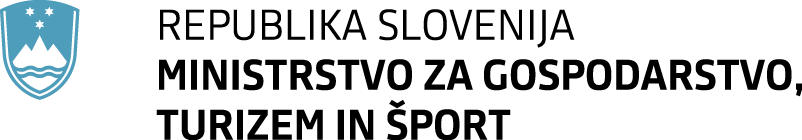  Kotnikova ulica 5, 1000 Ljubljana	T: 01 400 33 11	E: gp.mgts@gov.si	www.mgts.gov.siŠt. ________________Ljubljana, ______________EVA 2023-2180-0033	Vlada Republike Slovenijedr. Robert GolobpredsednikOBRAZLOŽITEVI. UVODPravna podlagaPravna podlaga za predlagano uredbo je enajsti odstavek 4. člena Zakona o nadzoru izvoza blaga z dvojno rabo (Uradni list RS, št. 37/04, 8/10 in 29/23; v nadaljnjem besedilu: zakon), ki določa, da vlada podrobneje uredi izvajanje postopkov za izdajo dovoljenj in prepovedi ter uporabo splošnih izvoznih dovoljenj Unije in poročanje.V drugem odstavku 12. člena zakona pa je določeno, da pogoje za izdajo potrdil in dokumentacijo, ki jo mora vlagatelj predložiti za izdajo potrdila in obveznosti o uvoznikovem poročanju ministrstvu, določi vlada.Rok za izdajo uredbe, določen z zakonomV Zakonu o spremembah in dopolnitvah Zakona o nadzoru izvoza blaga z dvojno rabo – ZNIBDR-B (Uradni list RS, št. 29/23) je bil za izdajo uredbe določen rok šestih mesecev od uveljavitve zakona (to je do 22. 9. 2023).Splošna obrazložitev predloga uredbe, če je potrebnaSplošna obrazložitev predloga uredbe ni potrebna, podrobnejša vsebinska obrazložitev predlaganih rešitev pa je zapisana v II. točki. Predstavitev presoje posledic za posamezna področja, če te niso mogle biti celovito predstavljene v predlogu zakona/II. VSEBINSKA OBRAZLOŽITEV PREDLAGANIH REŠITEVV državah članicah Evropske unije je 9. septembra 2021 začela veljati Uredba (EU) 2021/821 Evropskega parlamenta in Sveta z dne 21. maja 2021 o vzpostavitvi režima Unije za nadzor izvoza, posredovanja, tehnične pomoči, tranzita in prenosa blaga z dvojno rabo (UL L št. 206 z dne 11. 6. 2021, str. 1), nazadnje spremenjena z Delegirano uredbo Komisije (EU) 2023/996 z dne 23. februarja 2023 o spremembi Uredbe (EU) 2021/821 Evropskega parlamenta in Sveta glede seznama blaga z dvojno rabo (UL L št. 138 z dne 25. 5. 2023, str. 1; v nadaljnjem besedilu: Uredba 2021/821/EU), ki je nadomestila Uredbo Sveta (ES) št. 428/2009 z dne 5. maja 2009 o vzpostavitvi režima Skupnosti za nadzor izvoza, prenosa, posredovanja in tranzita blaga z dvojno rabo. Zaradi uveljavitve Uredbe 2021/821/EU je bil že spremenjen in dopolnjen Zakon o nadzoru izvoza blaga z dvojno rabo (v nadaljnjem besedilu: zakon), ki je začel veljati 22. marca 2023. Glavna sprememba zakona je zamenjava reference iz predhodne Uredbe 428/2009/ES s sedanjo Uredbo 2021/821/EU in na člene, ki so bili z Uredbo 2021/821/EU preštevilčeni ali dodani. S spremembo zakona je omogočeno izvajanje dodatnih določb Uredbe 2021/821/EU in določa pristojne organe za izdajo dovoljenj, organe, ki pri tem sodelujejo, in organ, ki izvršuje nadzor ter administrativne kazni za neizpolnjevanje obveznosti. Navedena so tudi področja, s katerimi bo izvajanje podrobneje urejeno v podzakonskih aktih skupaj z izvajanjem področij iz Uredbe 2021/821/EU. Gre za podrobnejšo ureditev izvajanja postopkov za izdajo dovoljenj in prepovedi ter uporabo splošnih izvoznih dovoljenj Unije in poročanje. Določijo se tudi pogoji za izdajo mednarodnega uvoznega potrdila in potrdila o dostavi blaga z dvojno rabo, dokumentacijo, ki jo mora vlagatelj predložiti za izdajo omenjenih potrdil in obveznosti o uvoznikovem poročanju. Uredba bo nadomestila Uredbo o načinu izdaje dovoljenj in potrdil ter vlogi Komisije za nadzor izvoza blaga z dvojno rabo (Uradni list RS, št. 34/10 in 42/12), ki je zagotavljala izvajanje prvotnega besedila omenjenega zakona, in predhodne Uredbe 428/2009/ES.Evropska komisija je kot pomoč uporabnikom pripravila priporočila in navodila, ki natančneje pojasnjujejo posamezne elemente in so tudi objavljena na osrednjem spletnem mestu državne uprave.Naslov »Uredba o postopkih na področju nadzora izvoza blaga z dvojno rabo« izhaja iz namena izvajanja obeh pravnih aktov, Uredbe 2021/821/EU in zakona. Področje nadzora pa izhaja iz angleške besedne zveze »export control«. Zadevna uredba se za zagotavljanje celovitega in pravilnega izvajanja sistema nadzora blaga z dvojno rabo sklicuje tudi ta dodatna pojasnila, navedena v priporočilih in navodilih.K 1. členu:Predlog člena določa predmet urejanja uredbe, in sicer način izdaje dovoljenj, potrdil in prepovedi tranzita za blago z dvojno rabo in blago za kibernetski nadzor, ki jih izdaja ministrstvo, pristojno za gospodarstvo (v nadaljnjem besedilu: ministrstvo), ter način poročanja, saj so obveznosti poročanja določene že v enajstem odstavku 4. člena in drugem odstavku 12. člena ZNIBDR. Ureja tudi prepoved in ponovno uporabo splošnega izvoznega dovoljenja Unije, pravila za program notranje skladnosti ter sodelovanje med organi za potrebe izvajanja zakonodaje na področju blaga z dvojno rabo.Ministrstvo izdaja naslednja dovoljenja in potrdila: individualna izvozna dovoljenja za blago z dvojno rabo, dovoljenja za prenos blaga z dvojno rabo v Uniji, dovoljenja za opravljanje posredniških storitev za blago z dvojno rabo, dovoljenja za zagotavljanje tehnične pomoči za blago z dvojno rabo, individualna izvozna dovoljenja za blago za kibernetski nadzor, mednarodno uvozno potrdilo za blago z dvojno rabo in potrdilo o dostavi blaga z dvojno rabo. Četrti odstavek 4. člena zakona namreč določa, da je ministrstvo pristojno za izdajo vseh naštetih dovoljenj. Prva točka četrtega odstavka 4. člena zakona se nanaša na dovoljenja, ki imajo opcijsko možnost izdaje dovoljenja iz Uredbe 2021/821/EU, če ima ali izvoznik razloge za sum, da bi bilo blago lahko namenjeno v neželene namene, ali pa bi organ prejel informacijo, da bi izvoz vplival na kršenje človekovih pravic oziroma javno varnost, vključno s tveganjem terorističnih dejanj. Preostale točke pa se nanašajo na obvezna dovoljenja iz Uredbe 2021/821/EU. Izdajo potrdil, ki so individualna, v skladu z 12. členom zakona izda ministrstvo na zahtevo uvoznika.Ministrstvo lahko izda tudi globalno izvozno dovoljenje za blago z dvojno rabo v skladu z 12. členom Uredbe 2021/821/EU. Izvozniki predložijo ministrstvu vse ustrezne informacije, potrebne pri njihovih vlogah za pridobitev globalnih izvoznih dovoljenj. S tem zagotovijo popolne informacije, zlasti o namembni državi in končni uporabi izvoženega blaga. Za globalno izvozno dovoljenje se zahteva tudi izjava o končni uporabi. Izvozniki, ki uporabljajo globalna izvozna dovoljenja, izvajajo program notranje skladnosti.Dovoljenja in potrdila so izdana na podlagi mnenja Komisije za nadzor izvoza blaga z dvojno rabo (v nadaljnjem besedilu: komisija) iz 9. člena zakona. K 2. členu:Predlog tega člena določa način izvajanja programa notranje skladnosti, katerega namen je sistematično obravnavati in zmanjšati eno ali več vrst tveganja za zagotovitev izpolnjevanja obveznosti, določenih v zakonodaji, ali obveznosti, ki jih je fizična ali pravna oseba prostovoljno prevzela v skladu s priporočili Komisije o programih notranje skladnosti.Pri izvajanju programa notranje skladnosti za pridobitev globalnega izvoznega ali za uporabo splošnega izvoznega dovoljenja Unije ali za nadzor raziskave v zvezi z blagom z dvojno rabo, ki ne spada v osnovne raziskave in ni v javni domeni, izvoznik izpolnjuje sedem ključnih elementov, ki predstavljajo temelje programa notranje skladnosti izvoznika. Njihov namen je pomagati izvoznikom ter akademskim in raziskovalnim krogom pri njihovem razmisleku o najprimernejših sredstvih in postopkih za skladnost z zakoni in predpisi EU ter držav članic na področju nadzora trgovine z blagom z dvojno rabo.Med sedem ključnih elementov se uvrščajo zavezanost višjega vodstva k skladnosti, organizacijska struktura, odgovornosti in viri, usposabljanje in ozaveščanje, procesi in postopki pregleda izvoza, pregled uspešnosti, revizije, poročanje in korektivni ukrepi, vodenje evidenc ter dokumentacija in fizična in informacijska varnost.Na splošni ravni je najpomembnejši vidik razvoja programa notranje skladnosti, da se prilagodi organizaciji in dejavnostim izvoznika ter da se zagotovi, da so notranji postopki preprosti za razumevanje in uporabo ter da zajemajo vsakodnevne operacije in postopke. Posamezne zahteve in značilnosti programa notranje skladnosti so odvisne od velikosti, strukture in obsega posameznih poslovnih dejavnosti izvoznika, pa tudi od strateške narave njegovega blaga in potencialnih končnih uporab ali končnih uporabnikov, od geografske prisotnosti njegovih kupcev in kompleksnosti notranjih izvoznih procesov.Izvozniku so lahko pri izvajanju programa notranje skladnosti v pomoč priporočila Komisije o programih notranje skladnosti, ki so objavljena na osrednjem spletnem mestu državne uprave.K 3. členu:Predlog tega člena določa, da izvoznik pri izvozu blaga za kibernetski nadzor iz prvega in drugega odstavka 5. člena Uredbe 2021/821/EU upošteva načelo potrebne skrbnosti, ki bo podrobneje urejeno v priporočilih Komisije o izvozu blaga za kibernetski nadzor.Priporočila bodo zagotavljala okvir za pomoč izvoznikom pri prepoznavanju, obvladovanju in blažitvi tveganj, povezanih z nadzorom trgovine z blagom z dvojno rabo, ter za zagotavljanje skladnosti z ustreznimi zakoni in predpisi EU ter nacionalnimi zakoni in predpisi. Priporočila se bodo uporabljala za blago za kibernetski nadzor, ki ni navedeno na seznamu, in bodo lahko izvoznikom pomagala pri izvajanju ukrepov za pregled opravljenih poslov, znanih tudi kot načelo potrebne skrbnosti, kot del programa notranje skladnosti.Priporočilo Komisije o izvozu blaga za kibernetski nadzor je trenutno v fazi priprave. Po sprejetju priporočila bo ministrstvo opravilo postopek spremembe tega člena in takrat dodalo še drugi odstavek, ki se bo za podrobno opredelitev elementov iz prvega odstavka tega člena skliceval na omenjeno priporočilo.K 4. členu:V tem členu se podrobneje ureja način, kako organ obvesti izvoznika, posrednika ali osebo, ki zagotavlja tehnično pomoč, da je za njegovo aktivnost v zvezi z blagom z dvojno rabo, ki ni na seznamu blaga v Prilogi I Uredbe 2021/821/EU, ali pa je na seznamu in zanj opravlja posredniške storitve ali zagotavlja tehnično pomoč, potrebno dovoljenje pred izvajanjem te aktivnosti. Taki primeri so sicer zelo redki, dovoljenje pa je potrebno zaradi nameravane končne uporabe tega blaga pri končnem uporabniku in ne v enakem smislu kot za izvoz blaga z dvojno rabo s seznama v Prilogi I, kjer je dovoljenje potrebno za vsak izvoz, ne glede na to, katera je namembna država ali kdo je končni uporabnik ter kakšna je namenjena končna uporaba blaga.Kadar obstaja vedenje/znanje, da se bo blago z dvojno rabo, ki ni na seznamu blaga v Prilogi I Uredbe 2021/821/EU, uporabilo v namen iz odstavkov (a), (b) in (c) prvega odstavka 4. člena Uredbe 2021/821/EU in je organ o tem obvestil izvoznika, že Uredba 2021/821/EU nalaga obveznost pridobitve dovoljenja pred izvozom. Ker gre očitno za informacijo, da bo blago v takem primeru uporabljeno v povezavi z orožji za množično uničevanje ali za vojaški namen v državi, ki je pod vojaškim embargom, je tak ukrep potreben zelo hitro. To obvestilo gre od ministrstva neposredno izvozniku, če pa ministrstvo ne pozna vseh možnih izvoznikov in bi se lahko zgodilo, da bi tak izvoz lahko izvedel tudi še kak drug izvoznik, lahko ministrstvo to objavi na osrednjem spletnem mestu, ki ga za to področje uporablja, in doseže širši krog izvoznikov, da zagotovi, da se tak izvoz ne zgodi iz Slovenije. Šteje se, da so obveščeni naslednji dan po objavi na spletnem mestu. To informacijo o končni uporabi ministrstvo navadno pridobi od drugih organov, s katerimi sodeluje na tem področju.Podoben nadzor je na ravni EU vzpostavljen za blago za kibernetski nadzor, le neželen namen uporabe blaga je drugačen. To blago bi se lahko zlorabilo v povezavi z notranjo represijo in/ali hudimi kršitvami človekovih pravic in mednarodnega humanitarnega prava. Kadar pa taka informacija izvira od izvoznika, ima ta po Uredbi 2021/821/EU dolžnost obvestiti pristojno ministrstvo, ki nato odloči, ali je dovoljenje potrebno. To stori po preverjanju in presoji informacije z odločbo neposredno izvozniku. Za širši domet in zagotovitev, da do takega izvoza ne pride iz Slovenije, pa lahko ministrstvo uporabi načelo vročanja po 94. členu ZUP, kjer pa mora biti zaradi učinkovitosti preprečitve takega nenadziranega izvoza najkrajši možni rok.Podobno se zgodi, kadar o taki končni uporabi izvoznik le sumi. Z zadnjo spremembo zakona je bil tak izvoznik o morebitni obvezi po pridobitvi dovoljenja zavezan v prvem in drugem odstavku 4. člena zakona.Pri tem stopa ministrstvo nasproti izvoznikom, ki so pri svojem izvozu negotovi v zvezi s končno uporabo njihovega blaga pri končnem uporabniku. Po presoji organa o vseh prejetih podatkih se ugotovi, ali obveza po dovoljenju res obstaja, in se to ustrezno naloži izvozniku z odločbo. Ker gre lahko za zelo različne učinke izvoza, ki bi jih tak izvoz povzročil, je treba za izbiro, kako širok krog oseb naj obveznost zajame, presojati od primera do primera.Z zadnjo spremembo zakona pa je bil dodan nadzor nad blagom, ki ni na seznamu blaga z dvojno rabo v Prilogi I Uredbe 2021/821/EU, je pa tak nadzor obvezen zaradi javne varnosti, vključno s preprečevanjem terorističnih dejanj, ali spoštovanja človekovih pravic z obveznostjo pridobitve dovoljenja. Obseg možnih ukrepov je opisan v 9. členu te opcijske določbe Uredbe 2021/821/EU. Tu ministrstvo le obvesti izvoznika o morebitni končni uporabi tega blaga in se glede na primer odloči, kako široko bo zajel izvoznike tak ukrep. Ta nadzor daje na ravni EU tudi možnost vzpostavitve nacionalnega seznama takega blaga, kar je urejeno v četrtem odstavku. Slovenija nacionalni seznam objavi v Uradnem listu RS, o tem obvesti Evropsko komisijo, ki ta seznam vključi v zbir podobnih seznamov drugih držav članic in ta zbir objavi v Uradnem listu EU.K 5. členu:Splošno izvozno dovoljenje Unije št. 007 – Prenos programske opreme in tehnologije znotraj skupine v delu 3, točka 5 Priloge II Uredbe 2021/821/EU in Splošno izvozno dovoljenje Unije št. 008 – Šifriranje v delu 3, točka 3 Priloge II Uredbe 2021/821/EU določata, da se izvoznik, ki namerava uporabiti to dovoljenje, pred njegovo prvo uporabo registrira pri ministrstvu.Z uvedbo elektronskega sistema za izvedbo postopkov pridobitve dovoljenj, navedenih v četrtem odstavku 4. člena zakona, in individualnih potrdil, navedenih v 12. členu zakona, je v skladu z osmim odstavkom 4. člena zakona postala obvezna registracija tudi za uporabo preostalih splošnih izvoznih dovoljenj Unije (Splošno izvozno dovoljenje Unije št. 001 – Izvoz v Avstralijo, Kanado, Islandijo, Japonsko, Novo Zelandijo, Norveško, Švico, vključno z Lihtenštajnom, Združeno kraljestvo in Združene države, Splošno izvozno dovoljenje Unije št. 002 – Izvoz določenega blaga z dvojno rabo v določene namembne države, Splošno izvozno dovoljenje Unije št. 003 – Izvoz po popravilu/zamenjavi, Splošno izvozno dovoljenje Unije št. 004 – Začasni izvoz za razstave ali sejme, Splošno izvozno dovoljenje Unije št. 005 – Telekomunikacije, Splošno izvozno dovoljenje Unije št. 006 – Kemikalije iz Priloge II Uredbe 2021/821/EU. Pri sami registraciji izvoznik navede uporabo katerega splošnega izvoznega dovoljenja Unije želi registrirati, ministrstvo pa izda potrdilo o opravljeni registraciji v desetih dneh od prejema vloge.Ministrstvo lahko z odločbo prepove uporabo splošnega izvoznega dovoljenja Unije določenega blaga v določene namembne države, kadar pridobi informacijo, da izvoznik ne izpolnjuje posebnih pogojev in zahtev za uporabo, kot so navedena v posameznih splošnih izvoznih dovoljenjih Unije v oddelkih A do H Priloge II Uredbe 2021/821/EU. Po prenehanju razlogov za prepoved uporabe splošnega izvoznega dovoljenja Unije lahko ministrstvo na zahtevo izvoznika ponovno dovoli njegovo uporabo tako, da izda odločbo o prenehanju prepovedi na podlagi mnenja komisije iz 9. člena zakona. Postopek za preklic prepovedi se tako začne na predlog izvoznika.K 6. členu:V okviru mednarodnega sodelovanja pri nadzoru izvoza blaga z dvojno rabo ministrstvo na podlagi vloge uvoznika izda mednarodno uvozno potrdilo za blago z dvojno rabo, če država izvoza blaga z dvojno rabo za njegov izvoz zahteva uvozno potrdilo državnih organov Republike Slovenije in potrdilo o dostavi blaga z dvojno rabo, ki se izda po opravljenem uvozu blaga z dvojno rabo. Mednarodno uvozno potrdilo potrjuje izjavo uvoznika, da bo uvoženo blago z dvojno rabo uvozil in uporabil v določen in dovoljen namen in da se hkrati zavezuje, da tega blaga ne bo izvozil brez predhodne pridobitve dovoljenja ministrstva. Potrdilo o dostavi blaga državi izvoznici omogoča naknadno preverjanje izvoznih pravil, saj po preverjanju carinskih organov na lokaciji končnega uporabnika lahko potrdi, da je blago res dospelo tja in se uporablja v navedeni namen. Potrdili služita državi izvoznici kot dokazilo, da je država uvoza blaga seznanjena z uvoženim blagom, ki je pod nadzorom, in da je blago dejansko prispelo v državo, kateri je bilo namenjeno.Predlog člena določa način izdaje in veljavnost potrdila. Mednarodno uvozno potrdilo se izda na podlagi predhodnega mnenja komisije in velja šest mesecev, potrdilo o dostavi blaga z dvojno rabo pa se izda na podlagi mnenja carinskega organa in se nanaša na ugotovljeno stanje v času pregleda carinskega organa.Mednarodno uvozno potrdilo in Potrdilo o dostavi blaga se nanašata na odnos zunaj EU (uvoz iz tretjih držav v EU). V okviru mednarodnega sodelovanja je treba urediti tudi prenos blaga znotraj Unije, ki je urejen v tretjem odstavku tega člena. K 7. členu:Predlog člena določa obvezne in neobvezne podatke, ki jih vlagatelj vnese v elektronsko vlogo za izdajo dovoljenj (individualno izvozno dovoljenje, globalno izvozno dovoljenje, dovoljenje za prenos blaga z dvojno rabo v Uniji, splošno izvozno dovoljenje Unije, dovoljenje za opravljanje posredniških storitev in dovoljenje za zagotavljanje tehnične pomoči), mednarodnih uvoznih potrdil in potrdil o dostavi blaga z dvojno rabo.Pred prvo uporabo elektronskega sistema se mora vlagatelj v elektronski sistem registrirati, pri tem pa so mu na voljo navodila oziroma uporabniški priročnik, ki je objavljen na osrednjem spletnem mestu državne uprave. Navodila vključujejo tudi informacije o načinu delovanja elektronskega sistema, kako pripraviti in oddati vlogo, kako se upravljajo dovoljenja in podobno. S tem omogočamo, da je za uporabnika elektronski sistem enostaven.Z uvedbo elektronskega sistema za izvedbo postopkov pridobitve dovoljenj in potrdil uredba ne predpisuje več obrazcev v svojih prilogah, da ne bi prišlo do zavajanja vlagateljev, saj je treba za pravilno izvajanje elektronskega sistema vloge vlagati izključno elektronsko. Namesto tega se uredba pri vlogah za dovoljenja sklicuje na obrazce iz Priloge III Uredbe 2021/821/EU, ki navajajo vse obvezne podatke, ki jih mora vloga vsebovati, da se lahko vnesejo tudi na dovoljenje.Vloga za individualno in globalno izvozno dovoljenje vsebuje obvezne podatke:blago, ki je predmet izvoza (opis blaga, tehnične specifikacije blaga, državo porekla blaga, oznako blaga z dvojno rabo, oznako kombinirane nomenklature carinske tarife, CAS številko (če obstaja), količino, mersko enoto, skupno vrednost in valuto blaga),vrsto izvoza (dokončni ali začasni),državo prejemnika, namembno državo,državo trenutne ali prihodnje lokacije blaga,državo članico nameravanega vstopa v carinski izvozni postopek,carinski izvozni postopek,navedeno končno uporabo inpodatke o trgovinskih partnerjih (ime in naslov (vključno z državo) trgovinskega partnerja (prejemnik, končni uporabnik ali tretja oseba)).Vloga za individualno izvozno dovoljenje za blago za kibernetski nadzor in individualno izvozno dovoljenje za blago, ki ni na seznamu blaga v Prilogi I Uredbe 2021/821/EU, vsebuje enake obvezne podatke kot pri vlogi za individualno in globalno izvozno dovoljenje, s to razliko, da se namesto oznake blaga z dvojno rabo navedejo podrobnejši opis in tehnična opredelitev blaga ter številka relevantnega člena v Uredbi 2021/821/EU, ki to dovoljenje določa.V vlogi za izdajo dovoljenja za opravljanje posredniških storitev za blago z dvojno rabo posrednik navede naslednje obvezne podatke:blago, ki je predmet posredniške storitve (opis blaga, tehnične specifikacije blaga, državo porekla blaga, oznako blaga z dvojno rabo, oznako kombinirane nomenklature carinske tarife, CAS številko (če obstaja), količino, mersko enoto, skupno vrednost in valuto blaga),državo posrednika,namembno državo,navedeno končno uporabo,podatke o trgovinskih partnerjih (ime in naslov (vključno z državo) trgovinskega partnerja (prejemnik, končni uporabnik ali tretja oseba)),jasno lokacijo blaga v tretji državi porekla innavedbo oblike posredniške storitve. V vlogi za izdajo dovoljenja za zagotavljanje tehnične pomoči za blago z dvojno rabo posrednik navede naslednje obvezne podatke:blago, ki je predmet tehnične pomoči (opis blaga, tehnične specifikacije blaga, državo porekla blaga, oznako blaga z dvojno rabo, oznako kombinirane nomenklature carinske tarife, CAS številko (če obstaja), količino, mersko enoto, skupno vrednost in valuto blaga),državo osebe, ki zagotavlja tehnično pomoč,namembno državo,navedeno končno uporabo,podatke o trgovinskih partnerjih (ime in naslov (vključno z državo) trgovinskega partnerja (prejemnik, končni uporabnik ali tretja oseba)),jasno lokacijo blaga v tretji državi porekla innavedbo oblike tehnične pomoči.Poleg obveznih podatkov lahko ministrstvo izvoznika, posrednika ali osebo, ki zagotavlja tehnično pomoč, pozove k predložitvi dodatnih informacij, potrebnih za izvedbo konkretnega postopka, ki jih zahteva komisija iz 9. člena zakona. To so na primer podatki o kontaktnih osebah, pogodbah, naročilih in drugi podatki, ki jih potrebuje komisija iz 9. člena zakona kot dodatne informacije za upoštevanje meril za presojo zadevnega izvoza, posredniških storitev ali tehnične pomoči v skladu s 15. členom Uredbe 2021/821/EU. Pri mnenju se namreč upoštevajo vsi ustrezni razmisleki, ki vključujejo mednarodne obveznosti ter zaveze Unije in držav članic, obveznosti držav članic v zvezi s sankcijami, vprašanja nacionalne zunanje in varnostne politike in vprašanja v zvezi z nameravano končno uporabo in tveganjem preusmeritve. V navodilih je zapisano, da so dodatni podatki vezani na konkretno transakcijo. Le v primeru, da komisija v konkretnem primeru iz podatkov v vlogi ne more meritorno odločiti, se zaprosi izvoznika za dodatna pojasnila o primeru, ki ga obravnava. Ministrstvo vedno upošteva minimalno administrativno obremenitev in obveznosti podjetja, in zaprosi zgolj tiste informacije, ki so potrebne za sprejem odločitve.Obvezne podatke za dovoljenje določa že Uredba 2021/821/EU s podatki na vzorcih dovoljenj, za poročanje o opravljenih aktivnostih po pridobljenih dovoljenjih nalaga državam članicam samostojno ureditev.Pri potrdilih zato uredba taksativno našteva obvezne podatke in priloge k vlogi.Pri vlogi za izdajo mednarodnega uvoznega potrdila za blago z dvojno rabo so obvezni podatki:uvoznik, končni uporabnik, če se razlikuje od uvoznika,vrsta uvoza in predvideni datum uvoza, izvoznik v tretji državi z natančno lokacijo,opis in navedba oznake blaga z dvojno rabo,oznaka kombinirane nomenklature carinske tarife, količina, merska enota, skupna vrednost blaga v valuti EUR innameravana uporaba blaga z dvojno rabo.Uvoznik mora k vlogi priložiti kopijo naročila, predračuna ali računa in tehnično dokumentacijo.Pri vlogi za izdajo potrdila o dostavi blaga z dvojno rabo so obvezni podatki:uvoznik, končni uporabnik, če se razlikuje od uvoznika,vrsta uvoza in datum uvoza, izvoznik v tretji državi z natančno lokacijo,opis in navedba oznake blaga z dvojno rabo, oznaka kombinirane nomenklature carinske tarife, količina, merska enota, skupna vrednost blaga v valuti EUR indejanska uporaba blaga z dvojno rabo. Uvoznik mora k vlogi priložiti kopijo enotne upravne listine oziroma drug knjigovodski dokument, ki dokazuje resničnost navedenih podatkov na vlogi.Prav tako se zaradi elektronskega sistema v uredbi na novo uvaja veljavnost potrdila o končni uporabi blaga pri končnem uporabniku in prejemniku v slovenskem in angleškem jeziku, ki ne sme biti starejše od šestih mesecev od datuma podpisa. Pred uvedbo elektronskega sistema je vlagatelj priložil originalno podpisano in žigosano potrdilo, zdaj pa vloži potrdilo v elektronski sistem. Obrazec potrdila o končni uporabi je objavljen v elektronskem sistemu in je oblikovan na podlagi obrazca iz Priporočil Komisije o najboljši praksi za elemente potrdila Skupnosti o končni uporabi (2009/C 11/01).Obveznost vlagatelja je pravilna navedba in dokončno razvrstitev ter opis blaga z dvojno rabo iz Priloge I Uredbe 2021/821/EU oziroma natančen opis blaga in njegove možne uporabe, če to ni na seznamu v Prilogi I Uredbe 2021/821/EU. Izvoznik, posrednik ali oseba, ki zagotavlja tehnično pomoč, mora v skladu z zakonodajo EU sama preveriti, ali se blago uvršča med blago z dvojno rabo. Ministrstvo ne razpolaga z blagom in nima kapacitet za tehnično preverjanje lastnosti blaga in njegove možne uporabe v takšne in drugačne namene, tako kot jo poznata najbolj proizvajalec ali izvoznik, posrednik ali oseba, ki zagotavlja tehnično pomoč. Če vlagatelj lastnosti blaga in njegove možne uporabe ne pozna, se svetuje, da za podatke zaprosi proizvajalca ali pa tudi carinski laboratorij.K 8. členu:Predlog člena določa, v katerih primerih se dovoljenje iz četrtega odstavka 4. člena zakona lahko zavrne, razveljavi, spremeni, prekliče ali se odloži njegova izvršitev po uradni dolžnosti in kdaj na zahtevo vlagatelja.Spremembo dovoljenja predloži izvoznik tako, da v elektronski sistem vloži vlogo za spremembo dovoljenja, kar je jasno in slikovno predstavljeno tudi v navodilih.K 9. členu:Predlog člena določa obveznost plačila upravne takse v skladu z zakonom, ki ureja plačilo upravnih taks. Zaradi uvedbe elektronskega sistema se za elektronske vloge upravna taksa ne plača. Plačati je treba upravno takso po tarifni številki 3 Taksne tarife Zakona o upravnih taksah (Uradni list RS, št. 106/10 – uradno prečiščeno besedilo, 14/15 – ZUUJFO, 84/15 – ZZelP-J, 32/16, 30/18 – ZKZaš in 189/20 – ZFRO).K 10. členu: Predlog člena določa obvezne podatke, ki jih vlagatelj vnese v obrazec poročila o izvedenih opravljenih poslih na podlagi izdanih dovoljenj iz četrtega odstavka 4. člena zakona in izdanem mednarodnem izvoznem potrdilu. Po opravljenem poslu vlagatelj obrazec poročila, ki je objavljen v elektronskem sistemu, prenese iz elektronskega sistema, ga izpolni in odda v elektronski sistem v skladu z navodili, objavljenimi na osrednjem spletnem mestu državne uprave.Roki za oddajo poročil so določeni v desetem odstavku 4. člena zakona, razen za izdano mednarodno uvozno potrdilo, kjer uredba določa, da uvoznik v 15 dneh po izvedbi uvoznega posla o tem poroča ministrstvu z oddajo poročila v elektronski sistem.K 11. členu:Predlog člena navaja način upravnega sodelovanja med ministrstvom, carinskim organom in drugimi organi, ki so vključeni v izvrševanje nadzora v režimu nadzora izvoza blaga, programske opreme in tehnologij z dvojno rabo, ki je podrobneje opredeljeno v 23. členu Uredbe 2021/821/EU s pomočjo izmenjave informacij. Za učinkovito izvajanje režima je pomembno, da je izmenjava informacij sprotna. Izmenjava informacij zajema: informacije glede izvrševanja nadzora, vključno z na tveganju temelječimi pregledi, podrobnimi podatki o izvoznikih, ki so izgubili pravico do uporabe nacionalnih splošnih izvoznih dovoljenj ali splošnih izvoznih dovoljenj Unije, in po potrebi število kršitev, zasegov in uporabo drugih kazni ter podatke o občutljivih končnih uporabnikih, akterjih, vpletenih v sumljive dejavnosti v zvezi z javnimi naročili in, če so na voljo, o poteh prevoza.K 12. členu:Predlog člena določa, da se z dnem uveljavitve te uredbe do zdaj veljavna uredba, ki sicer preneha veljati, uporablja za dokončanje postopkov, začetih pred uveljavitvijo te uredbe.K 13. členu:Predlog člena ureja odnos med to uredbo in Uredbo o načinu izdaje dovoljenj in potrdil ter vlogi Komisije za nadzor izvoza blaga z dvojno rabo (Uradni list RS, št. 34/10 in 42/12) in določa, da z dnem uveljavitve te uredbe do zdaj veljavna uredba preneha veljati. K 14. členu:V tem predlogu člena je določeno, da uredba začne veljati petnajsti dan po objavi v Uradnem listu Republike Slovenije.Številka:   007-269/2023/21Številka:   007-269/2023/21Številka:   007-269/2023/21Številka:   007-269/2023/21Številka:   007-269/2023/21Številka:   007-269/2023/21Številka:   007-269/2023/21Številka:   007-269/2023/21Ljubljana, 8. december 2023Ljubljana, 8. december 2023Ljubljana, 8. december 2023Ljubljana, 8. december 2023Ljubljana, 8. december 2023Ljubljana, 8. december 2023Ljubljana, 8. december 2023Ljubljana, 8. december 2023EVA         2023-2180-0033EVA         2023-2180-0033EVA         2023-2180-0033EVA         2023-2180-0033EVA         2023-2180-0033EVA         2023-2180-0033EVA         2023-2180-0033EVA         2023-2180-0033GENERALNI SEKRETARIAT VLADE REPUBLIKE SLOVENIJEgp.gs@gov.siGENERALNI SEKRETARIAT VLADE REPUBLIKE SLOVENIJEgp.gs@gov.siGENERALNI SEKRETARIAT VLADE REPUBLIKE SLOVENIJEgp.gs@gov.siGENERALNI SEKRETARIAT VLADE REPUBLIKE SLOVENIJEgp.gs@gov.siGENERALNI SEKRETARIAT VLADE REPUBLIKE SLOVENIJEgp.gs@gov.siGENERALNI SEKRETARIAT VLADE REPUBLIKE SLOVENIJEgp.gs@gov.siGENERALNI SEKRETARIAT VLADE REPUBLIKE SLOVENIJEgp.gs@gov.siGENERALNI SEKRETARIAT VLADE REPUBLIKE SLOVENIJEgp.gs@gov.siZADEVA: Uredba o postopkih na področju nadzora izvoza blaga z dvojno rabo – predlog za obravnavoZADEVA: Uredba o postopkih na področju nadzora izvoza blaga z dvojno rabo – predlog za obravnavoZADEVA: Uredba o postopkih na področju nadzora izvoza blaga z dvojno rabo – predlog za obravnavoZADEVA: Uredba o postopkih na področju nadzora izvoza blaga z dvojno rabo – predlog za obravnavoZADEVA: Uredba o postopkih na področju nadzora izvoza blaga z dvojno rabo – predlog za obravnavoZADEVA: Uredba o postopkih na področju nadzora izvoza blaga z dvojno rabo – predlog za obravnavoZADEVA: Uredba o postopkih na področju nadzora izvoza blaga z dvojno rabo – predlog za obravnavoZADEVA: Uredba o postopkih na področju nadzora izvoza blaga z dvojno rabo – predlog za obravnavoZADEVA: Uredba o postopkih na področju nadzora izvoza blaga z dvojno rabo – predlog za obravnavoZADEVA: Uredba o postopkih na področju nadzora izvoza blaga z dvojno rabo – predlog za obravnavoZADEVA: Uredba o postopkih na področju nadzora izvoza blaga z dvojno rabo – predlog za obravnavo1. Predlog sklepov vlade:1. Predlog sklepov vlade:1. Predlog sklepov vlade:1. Predlog sklepov vlade:1. Predlog sklepov vlade:1. Predlog sklepov vlade:1. Predlog sklepov vlade:1. Predlog sklepov vlade:1. Predlog sklepov vlade:1. Predlog sklepov vlade:1. Predlog sklepov vlade:Na podlagi prvega odstavka 21. člena Zakona o Vladi Republike Slovenije (Uradni list RS, št. 24/05 – uradno prečiščeno besedilo, 109/08, 38/10 – ZUKN, 8/12, 21/13, 47/13 – ZDU-1G, 65/14, 55/17 in 163/22) je Vlada Republike Slovenije na ... seji … pod točko … sprejela naslednjiS K L E P :Vlada Republike Slovenije je izdala Uredbo o postopkih na področju nadzora izvoza blaga z dvojno rabo in jo objavi v Uradnem listu Republike Slovenije.                                                                                                       Barbara Kolenko Helbl                                                                                                  GENERALNA SEKRETARKAPrilogi: predlog sklepa Vlade Republike Slovenije,predlog Uredbe o postopkih na področju nadzora izvoza blaga z dvojno rabo. Sklep prejmejo: ministrstva,Služba Vlade Republike Slovenije za zakonodajo,Generalni sekretariat Vlade Republike Slovenije.Na podlagi prvega odstavka 21. člena Zakona o Vladi Republike Slovenije (Uradni list RS, št. 24/05 – uradno prečiščeno besedilo, 109/08, 38/10 – ZUKN, 8/12, 21/13, 47/13 – ZDU-1G, 65/14, 55/17 in 163/22) je Vlada Republike Slovenije na ... seji … pod točko … sprejela naslednjiS K L E P :Vlada Republike Slovenije je izdala Uredbo o postopkih na področju nadzora izvoza blaga z dvojno rabo in jo objavi v Uradnem listu Republike Slovenije.                                                                                                       Barbara Kolenko Helbl                                                                                                  GENERALNA SEKRETARKAPrilogi: predlog sklepa Vlade Republike Slovenije,predlog Uredbe o postopkih na področju nadzora izvoza blaga z dvojno rabo. Sklep prejmejo: ministrstva,Služba Vlade Republike Slovenije za zakonodajo,Generalni sekretariat Vlade Republike Slovenije.Na podlagi prvega odstavka 21. člena Zakona o Vladi Republike Slovenije (Uradni list RS, št. 24/05 – uradno prečiščeno besedilo, 109/08, 38/10 – ZUKN, 8/12, 21/13, 47/13 – ZDU-1G, 65/14, 55/17 in 163/22) je Vlada Republike Slovenije na ... seji … pod točko … sprejela naslednjiS K L E P :Vlada Republike Slovenije je izdala Uredbo o postopkih na področju nadzora izvoza blaga z dvojno rabo in jo objavi v Uradnem listu Republike Slovenije.                                                                                                       Barbara Kolenko Helbl                                                                                                  GENERALNA SEKRETARKAPrilogi: predlog sklepa Vlade Republike Slovenije,predlog Uredbe o postopkih na področju nadzora izvoza blaga z dvojno rabo. Sklep prejmejo: ministrstva,Služba Vlade Republike Slovenije za zakonodajo,Generalni sekretariat Vlade Republike Slovenije.Na podlagi prvega odstavka 21. člena Zakona o Vladi Republike Slovenije (Uradni list RS, št. 24/05 – uradno prečiščeno besedilo, 109/08, 38/10 – ZUKN, 8/12, 21/13, 47/13 – ZDU-1G, 65/14, 55/17 in 163/22) je Vlada Republike Slovenije na ... seji … pod točko … sprejela naslednjiS K L E P :Vlada Republike Slovenije je izdala Uredbo o postopkih na področju nadzora izvoza blaga z dvojno rabo in jo objavi v Uradnem listu Republike Slovenije.                                                                                                       Barbara Kolenko Helbl                                                                                                  GENERALNA SEKRETARKAPrilogi: predlog sklepa Vlade Republike Slovenije,predlog Uredbe o postopkih na področju nadzora izvoza blaga z dvojno rabo. Sklep prejmejo: ministrstva,Služba Vlade Republike Slovenije za zakonodajo,Generalni sekretariat Vlade Republike Slovenije.Na podlagi prvega odstavka 21. člena Zakona o Vladi Republike Slovenije (Uradni list RS, št. 24/05 – uradno prečiščeno besedilo, 109/08, 38/10 – ZUKN, 8/12, 21/13, 47/13 – ZDU-1G, 65/14, 55/17 in 163/22) je Vlada Republike Slovenije na ... seji … pod točko … sprejela naslednjiS K L E P :Vlada Republike Slovenije je izdala Uredbo o postopkih na področju nadzora izvoza blaga z dvojno rabo in jo objavi v Uradnem listu Republike Slovenije.                                                                                                       Barbara Kolenko Helbl                                                                                                  GENERALNA SEKRETARKAPrilogi: predlog sklepa Vlade Republike Slovenije,predlog Uredbe o postopkih na področju nadzora izvoza blaga z dvojno rabo. Sklep prejmejo: ministrstva,Služba Vlade Republike Slovenije za zakonodajo,Generalni sekretariat Vlade Republike Slovenije.Na podlagi prvega odstavka 21. člena Zakona o Vladi Republike Slovenije (Uradni list RS, št. 24/05 – uradno prečiščeno besedilo, 109/08, 38/10 – ZUKN, 8/12, 21/13, 47/13 – ZDU-1G, 65/14, 55/17 in 163/22) je Vlada Republike Slovenije na ... seji … pod točko … sprejela naslednjiS K L E P :Vlada Republike Slovenije je izdala Uredbo o postopkih na področju nadzora izvoza blaga z dvojno rabo in jo objavi v Uradnem listu Republike Slovenije.                                                                                                       Barbara Kolenko Helbl                                                                                                  GENERALNA SEKRETARKAPrilogi: predlog sklepa Vlade Republike Slovenije,predlog Uredbe o postopkih na področju nadzora izvoza blaga z dvojno rabo. Sklep prejmejo: ministrstva,Služba Vlade Republike Slovenije za zakonodajo,Generalni sekretariat Vlade Republike Slovenije.Na podlagi prvega odstavka 21. člena Zakona o Vladi Republike Slovenije (Uradni list RS, št. 24/05 – uradno prečiščeno besedilo, 109/08, 38/10 – ZUKN, 8/12, 21/13, 47/13 – ZDU-1G, 65/14, 55/17 in 163/22) je Vlada Republike Slovenije na ... seji … pod točko … sprejela naslednjiS K L E P :Vlada Republike Slovenije je izdala Uredbo o postopkih na področju nadzora izvoza blaga z dvojno rabo in jo objavi v Uradnem listu Republike Slovenije.                                                                                                       Barbara Kolenko Helbl                                                                                                  GENERALNA SEKRETARKAPrilogi: predlog sklepa Vlade Republike Slovenije,predlog Uredbe o postopkih na področju nadzora izvoza blaga z dvojno rabo. Sklep prejmejo: ministrstva,Služba Vlade Republike Slovenije za zakonodajo,Generalni sekretariat Vlade Republike Slovenije.Na podlagi prvega odstavka 21. člena Zakona o Vladi Republike Slovenije (Uradni list RS, št. 24/05 – uradno prečiščeno besedilo, 109/08, 38/10 – ZUKN, 8/12, 21/13, 47/13 – ZDU-1G, 65/14, 55/17 in 163/22) je Vlada Republike Slovenije na ... seji … pod točko … sprejela naslednjiS K L E P :Vlada Republike Slovenije je izdala Uredbo o postopkih na področju nadzora izvoza blaga z dvojno rabo in jo objavi v Uradnem listu Republike Slovenije.                                                                                                       Barbara Kolenko Helbl                                                                                                  GENERALNA SEKRETARKAPrilogi: predlog sklepa Vlade Republike Slovenije,predlog Uredbe o postopkih na področju nadzora izvoza blaga z dvojno rabo. Sklep prejmejo: ministrstva,Služba Vlade Republike Slovenije za zakonodajo,Generalni sekretariat Vlade Republike Slovenije.Na podlagi prvega odstavka 21. člena Zakona o Vladi Republike Slovenije (Uradni list RS, št. 24/05 – uradno prečiščeno besedilo, 109/08, 38/10 – ZUKN, 8/12, 21/13, 47/13 – ZDU-1G, 65/14, 55/17 in 163/22) je Vlada Republike Slovenije na ... seji … pod točko … sprejela naslednjiS K L E P :Vlada Republike Slovenije je izdala Uredbo o postopkih na področju nadzora izvoza blaga z dvojno rabo in jo objavi v Uradnem listu Republike Slovenije.                                                                                                       Barbara Kolenko Helbl                                                                                                  GENERALNA SEKRETARKAPrilogi: predlog sklepa Vlade Republike Slovenije,predlog Uredbe o postopkih na področju nadzora izvoza blaga z dvojno rabo. Sklep prejmejo: ministrstva,Služba Vlade Republike Slovenije za zakonodajo,Generalni sekretariat Vlade Republike Slovenije.Na podlagi prvega odstavka 21. člena Zakona o Vladi Republike Slovenije (Uradni list RS, št. 24/05 – uradno prečiščeno besedilo, 109/08, 38/10 – ZUKN, 8/12, 21/13, 47/13 – ZDU-1G, 65/14, 55/17 in 163/22) je Vlada Republike Slovenije na ... seji … pod točko … sprejela naslednjiS K L E P :Vlada Republike Slovenije je izdala Uredbo o postopkih na področju nadzora izvoza blaga z dvojno rabo in jo objavi v Uradnem listu Republike Slovenije.                                                                                                       Barbara Kolenko Helbl                                                                                                  GENERALNA SEKRETARKAPrilogi: predlog sklepa Vlade Republike Slovenije,predlog Uredbe o postopkih na področju nadzora izvoza blaga z dvojno rabo. Sklep prejmejo: ministrstva,Služba Vlade Republike Slovenije za zakonodajo,Generalni sekretariat Vlade Republike Slovenije.Na podlagi prvega odstavka 21. člena Zakona o Vladi Republike Slovenije (Uradni list RS, št. 24/05 – uradno prečiščeno besedilo, 109/08, 38/10 – ZUKN, 8/12, 21/13, 47/13 – ZDU-1G, 65/14, 55/17 in 163/22) je Vlada Republike Slovenije na ... seji … pod točko … sprejela naslednjiS K L E P :Vlada Republike Slovenije je izdala Uredbo o postopkih na področju nadzora izvoza blaga z dvojno rabo in jo objavi v Uradnem listu Republike Slovenije.                                                                                                       Barbara Kolenko Helbl                                                                                                  GENERALNA SEKRETARKAPrilogi: predlog sklepa Vlade Republike Slovenije,predlog Uredbe o postopkih na področju nadzora izvoza blaga z dvojno rabo. Sklep prejmejo: ministrstva,Služba Vlade Republike Slovenije za zakonodajo,Generalni sekretariat Vlade Republike Slovenije.2. Predlog za obravnavo predloga zakona po nujnem ali skrajšanem postopku v državnem zboru z obrazložitvijo razlogov:/2. Predlog za obravnavo predloga zakona po nujnem ali skrajšanem postopku v državnem zboru z obrazložitvijo razlogov:/2. Predlog za obravnavo predloga zakona po nujnem ali skrajšanem postopku v državnem zboru z obrazložitvijo razlogov:/2. Predlog za obravnavo predloga zakona po nujnem ali skrajšanem postopku v državnem zboru z obrazložitvijo razlogov:/2. Predlog za obravnavo predloga zakona po nujnem ali skrajšanem postopku v državnem zboru z obrazložitvijo razlogov:/2. Predlog za obravnavo predloga zakona po nujnem ali skrajšanem postopku v državnem zboru z obrazložitvijo razlogov:/2. Predlog za obravnavo predloga zakona po nujnem ali skrajšanem postopku v državnem zboru z obrazložitvijo razlogov:/2. Predlog za obravnavo predloga zakona po nujnem ali skrajšanem postopku v državnem zboru z obrazložitvijo razlogov:/2. Predlog za obravnavo predloga zakona po nujnem ali skrajšanem postopku v državnem zboru z obrazložitvijo razlogov:/2. Predlog za obravnavo predloga zakona po nujnem ali skrajšanem postopku v državnem zboru z obrazložitvijo razlogov:/2. Predlog za obravnavo predloga zakona po nujnem ali skrajšanem postopku v državnem zboru z obrazložitvijo razlogov:/3.a Osebe, odgovorne za strokovno pripravo in usklajenost gradiva:3.a Osebe, odgovorne za strokovno pripravo in usklajenost gradiva:3.a Osebe, odgovorne za strokovno pripravo in usklajenost gradiva:3.a Osebe, odgovorne za strokovno pripravo in usklajenost gradiva:3.a Osebe, odgovorne za strokovno pripravo in usklajenost gradiva:3.a Osebe, odgovorne za strokovno pripravo in usklajenost gradiva:3.a Osebe, odgovorne za strokovno pripravo in usklajenost gradiva:3.a Osebe, odgovorne za strokovno pripravo in usklajenost gradiva:3.a Osebe, odgovorne za strokovno pripravo in usklajenost gradiva:3.a Osebe, odgovorne za strokovno pripravo in usklajenost gradiva:3.a Osebe, odgovorne za strokovno pripravo in usklajenost gradiva:mag. Karla Pinter, generalna direktorica Direktorata za notranji trg, Ministrstvo za gospodarstvo, turizem in športTatjana Košir, vodja Sektorja za trgovinsko politiko, Direktorat za notranji trg, Ministrstvo za gospodarstvo, turizem in športdr. Carmen Kovač, sekretarka, Sektor za trgovinsko politiko, Direktorat za notranji trg, Ministrstvo za gospodarstvo, turizem in športAnja Kelavić, višja svetovalka, Sektor za trgovinsko politiko, Direktorat za notranji trg, Ministrstvo za gospodarstvo, turizem in športmag. Karla Pinter, generalna direktorica Direktorata za notranji trg, Ministrstvo za gospodarstvo, turizem in športTatjana Košir, vodja Sektorja za trgovinsko politiko, Direktorat za notranji trg, Ministrstvo za gospodarstvo, turizem in športdr. Carmen Kovač, sekretarka, Sektor za trgovinsko politiko, Direktorat za notranji trg, Ministrstvo za gospodarstvo, turizem in športAnja Kelavić, višja svetovalka, Sektor za trgovinsko politiko, Direktorat za notranji trg, Ministrstvo za gospodarstvo, turizem in športmag. Karla Pinter, generalna direktorica Direktorata za notranji trg, Ministrstvo za gospodarstvo, turizem in športTatjana Košir, vodja Sektorja za trgovinsko politiko, Direktorat za notranji trg, Ministrstvo za gospodarstvo, turizem in športdr. Carmen Kovač, sekretarka, Sektor za trgovinsko politiko, Direktorat za notranji trg, Ministrstvo za gospodarstvo, turizem in športAnja Kelavić, višja svetovalka, Sektor za trgovinsko politiko, Direktorat za notranji trg, Ministrstvo za gospodarstvo, turizem in športmag. Karla Pinter, generalna direktorica Direktorata za notranji trg, Ministrstvo za gospodarstvo, turizem in športTatjana Košir, vodja Sektorja za trgovinsko politiko, Direktorat za notranji trg, Ministrstvo za gospodarstvo, turizem in športdr. Carmen Kovač, sekretarka, Sektor za trgovinsko politiko, Direktorat za notranji trg, Ministrstvo za gospodarstvo, turizem in športAnja Kelavić, višja svetovalka, Sektor za trgovinsko politiko, Direktorat za notranji trg, Ministrstvo za gospodarstvo, turizem in športmag. Karla Pinter, generalna direktorica Direktorata za notranji trg, Ministrstvo za gospodarstvo, turizem in športTatjana Košir, vodja Sektorja za trgovinsko politiko, Direktorat za notranji trg, Ministrstvo za gospodarstvo, turizem in športdr. Carmen Kovač, sekretarka, Sektor za trgovinsko politiko, Direktorat za notranji trg, Ministrstvo za gospodarstvo, turizem in športAnja Kelavić, višja svetovalka, Sektor za trgovinsko politiko, Direktorat za notranji trg, Ministrstvo za gospodarstvo, turizem in športmag. Karla Pinter, generalna direktorica Direktorata za notranji trg, Ministrstvo za gospodarstvo, turizem in športTatjana Košir, vodja Sektorja za trgovinsko politiko, Direktorat za notranji trg, Ministrstvo za gospodarstvo, turizem in športdr. Carmen Kovač, sekretarka, Sektor za trgovinsko politiko, Direktorat za notranji trg, Ministrstvo za gospodarstvo, turizem in športAnja Kelavić, višja svetovalka, Sektor za trgovinsko politiko, Direktorat za notranji trg, Ministrstvo za gospodarstvo, turizem in športmag. Karla Pinter, generalna direktorica Direktorata za notranji trg, Ministrstvo za gospodarstvo, turizem in športTatjana Košir, vodja Sektorja za trgovinsko politiko, Direktorat za notranji trg, Ministrstvo za gospodarstvo, turizem in športdr. Carmen Kovač, sekretarka, Sektor za trgovinsko politiko, Direktorat za notranji trg, Ministrstvo za gospodarstvo, turizem in športAnja Kelavić, višja svetovalka, Sektor za trgovinsko politiko, Direktorat za notranji trg, Ministrstvo za gospodarstvo, turizem in športmag. Karla Pinter, generalna direktorica Direktorata za notranji trg, Ministrstvo za gospodarstvo, turizem in športTatjana Košir, vodja Sektorja za trgovinsko politiko, Direktorat za notranji trg, Ministrstvo za gospodarstvo, turizem in športdr. Carmen Kovač, sekretarka, Sektor za trgovinsko politiko, Direktorat za notranji trg, Ministrstvo za gospodarstvo, turizem in športAnja Kelavić, višja svetovalka, Sektor za trgovinsko politiko, Direktorat za notranji trg, Ministrstvo za gospodarstvo, turizem in športmag. Karla Pinter, generalna direktorica Direktorata za notranji trg, Ministrstvo za gospodarstvo, turizem in športTatjana Košir, vodja Sektorja za trgovinsko politiko, Direktorat za notranji trg, Ministrstvo za gospodarstvo, turizem in športdr. Carmen Kovač, sekretarka, Sektor za trgovinsko politiko, Direktorat za notranji trg, Ministrstvo za gospodarstvo, turizem in športAnja Kelavić, višja svetovalka, Sektor za trgovinsko politiko, Direktorat za notranji trg, Ministrstvo za gospodarstvo, turizem in športmag. Karla Pinter, generalna direktorica Direktorata za notranji trg, Ministrstvo za gospodarstvo, turizem in športTatjana Košir, vodja Sektorja za trgovinsko politiko, Direktorat za notranji trg, Ministrstvo za gospodarstvo, turizem in športdr. Carmen Kovač, sekretarka, Sektor za trgovinsko politiko, Direktorat za notranji trg, Ministrstvo za gospodarstvo, turizem in športAnja Kelavić, višja svetovalka, Sektor za trgovinsko politiko, Direktorat za notranji trg, Ministrstvo za gospodarstvo, turizem in športmag. Karla Pinter, generalna direktorica Direktorata za notranji trg, Ministrstvo za gospodarstvo, turizem in športTatjana Košir, vodja Sektorja za trgovinsko politiko, Direktorat za notranji trg, Ministrstvo za gospodarstvo, turizem in športdr. Carmen Kovač, sekretarka, Sektor za trgovinsko politiko, Direktorat za notranji trg, Ministrstvo za gospodarstvo, turizem in športAnja Kelavić, višja svetovalka, Sektor za trgovinsko politiko, Direktorat za notranji trg, Ministrstvo za gospodarstvo, turizem in šport3.b Zunanji strokovnjaki, ki so sodelovali pri pripravi dela ali celotnega gradiva:3.b Zunanji strokovnjaki, ki so sodelovali pri pripravi dela ali celotnega gradiva:3.b Zunanji strokovnjaki, ki so sodelovali pri pripravi dela ali celotnega gradiva:3.b Zunanji strokovnjaki, ki so sodelovali pri pripravi dela ali celotnega gradiva:3.b Zunanji strokovnjaki, ki so sodelovali pri pripravi dela ali celotnega gradiva:3.b Zunanji strokovnjaki, ki so sodelovali pri pripravi dela ali celotnega gradiva:3.b Zunanji strokovnjaki, ki so sodelovali pri pripravi dela ali celotnega gradiva:3.b Zunanji strokovnjaki, ki so sodelovali pri pripravi dela ali celotnega gradiva:3.b Zunanji strokovnjaki, ki so sodelovali pri pripravi dela ali celotnega gradiva:3.b Zunanji strokovnjaki, ki so sodelovali pri pripravi dela ali celotnega gradiva:3.b Zunanji strokovnjaki, ki so sodelovali pri pripravi dela ali celotnega gradiva:Pri pripravi gradiva niso sodelovali zunanji strokovnjaki.Pri pripravi gradiva niso sodelovali zunanji strokovnjaki.Pri pripravi gradiva niso sodelovali zunanji strokovnjaki.Pri pripravi gradiva niso sodelovali zunanji strokovnjaki.Pri pripravi gradiva niso sodelovali zunanji strokovnjaki.Pri pripravi gradiva niso sodelovali zunanji strokovnjaki.Pri pripravi gradiva niso sodelovali zunanji strokovnjaki.Pri pripravi gradiva niso sodelovali zunanji strokovnjaki.Pri pripravi gradiva niso sodelovali zunanji strokovnjaki.Pri pripravi gradiva niso sodelovali zunanji strokovnjaki.Pri pripravi gradiva niso sodelovali zunanji strokovnjaki.4. Predstavniki vlade, ki bodo sodelovali pri delu državnega zbora: /4. Predstavniki vlade, ki bodo sodelovali pri delu državnega zbora: /4. Predstavniki vlade, ki bodo sodelovali pri delu državnega zbora: /4. Predstavniki vlade, ki bodo sodelovali pri delu državnega zbora: /4. Predstavniki vlade, ki bodo sodelovali pri delu državnega zbora: /4. Predstavniki vlade, ki bodo sodelovali pri delu državnega zbora: /4. Predstavniki vlade, ki bodo sodelovali pri delu državnega zbora: /4. Predstavniki vlade, ki bodo sodelovali pri delu državnega zbora: /4. Predstavniki vlade, ki bodo sodelovali pri delu državnega zbora: /4. Predstavniki vlade, ki bodo sodelovali pri delu državnega zbora: /4. Predstavniki vlade, ki bodo sodelovali pri delu državnega zbora: /5. Kratek povzetek gradiva:Predlagana uredba predvideva podrobnejše izvajanje spremenjenega Zakona o nadzoru izvoza blaga z dvojno rabo (Uradni list RS, št. 37/04, 8/10 in 29/23) ter Uredbe (EU) 2021/821 Evropskega parlamenta in Sveta z dne 20. maja 2021 o vzpostavitvi režima Unije za nadzor izvoza, posredovanja, tehnične pomoči, tranzita in prenosa blaga z dvojno rabo (UL L št. 206 z dne 11. 6. 2021, str. 1, nazadnje spremenjene z Delegirano uredbo Komisije (EU) 2023/996 z dne 23. februarja 2023 o spremembi Uredbe (EU) 2021/821 Evropskega parlamenta in Sveta glede seznama blaga z dvojno rabo (UL L št. 138 z dne 25. 5. 2023, str. 1). Nadomestila bo Uredbo o načinu izdaje dovoljenj in potrdil ter vlogi Komisije za nadzor izvoza blaga z dvojno rabo (Uradni list RS, št. 34/10 in 42/12), ki je zagotavljala izvajanje prvotnega besedila omenjenega zakona in predhodne Uredbe 428/2009/ES.Predlog uredbe določa način izdaje dovoljenj, potrdil in prepovedi tranzita za blago z dvojno rabo in blago za kibernetski nadzor ter obveznosti vlagateljev. Predlog ureja tudi potrebo in njen obseg po dovoljenju za blago z dvojno rabo, ki ni na seznamu v Prilogi I za primere, ki jih določa Uredba 2021/821/EU. Podrobneje ureja tudi poročanje, prepoved in ponovno uporabo splošnega izvoznega dovoljenja Unije, pravila za program notranje skladnosti, potrebno skrbnost pri izvozu blaga za kibernetski nadzor in sodelovanje organa, ki izdaja dovoljenja in potrdila z drugimi organi, ki izvajajo nadzor v namene izvajanja Zakona o nadzoru izvoza blaga z dvojno rabo in Uredbe 2021/821/EU.5. Kratek povzetek gradiva:Predlagana uredba predvideva podrobnejše izvajanje spremenjenega Zakona o nadzoru izvoza blaga z dvojno rabo (Uradni list RS, št. 37/04, 8/10 in 29/23) ter Uredbe (EU) 2021/821 Evropskega parlamenta in Sveta z dne 20. maja 2021 o vzpostavitvi režima Unije za nadzor izvoza, posredovanja, tehnične pomoči, tranzita in prenosa blaga z dvojno rabo (UL L št. 206 z dne 11. 6. 2021, str. 1, nazadnje spremenjene z Delegirano uredbo Komisije (EU) 2023/996 z dne 23. februarja 2023 o spremembi Uredbe (EU) 2021/821 Evropskega parlamenta in Sveta glede seznama blaga z dvojno rabo (UL L št. 138 z dne 25. 5. 2023, str. 1). Nadomestila bo Uredbo o načinu izdaje dovoljenj in potrdil ter vlogi Komisije za nadzor izvoza blaga z dvojno rabo (Uradni list RS, št. 34/10 in 42/12), ki je zagotavljala izvajanje prvotnega besedila omenjenega zakona in predhodne Uredbe 428/2009/ES.Predlog uredbe določa način izdaje dovoljenj, potrdil in prepovedi tranzita za blago z dvojno rabo in blago za kibernetski nadzor ter obveznosti vlagateljev. Predlog ureja tudi potrebo in njen obseg po dovoljenju za blago z dvojno rabo, ki ni na seznamu v Prilogi I za primere, ki jih določa Uredba 2021/821/EU. Podrobneje ureja tudi poročanje, prepoved in ponovno uporabo splošnega izvoznega dovoljenja Unije, pravila za program notranje skladnosti, potrebno skrbnost pri izvozu blaga za kibernetski nadzor in sodelovanje organa, ki izdaja dovoljenja in potrdila z drugimi organi, ki izvajajo nadzor v namene izvajanja Zakona o nadzoru izvoza blaga z dvojno rabo in Uredbe 2021/821/EU.5. Kratek povzetek gradiva:Predlagana uredba predvideva podrobnejše izvajanje spremenjenega Zakona o nadzoru izvoza blaga z dvojno rabo (Uradni list RS, št. 37/04, 8/10 in 29/23) ter Uredbe (EU) 2021/821 Evropskega parlamenta in Sveta z dne 20. maja 2021 o vzpostavitvi režima Unije za nadzor izvoza, posredovanja, tehnične pomoči, tranzita in prenosa blaga z dvojno rabo (UL L št. 206 z dne 11. 6. 2021, str. 1, nazadnje spremenjene z Delegirano uredbo Komisije (EU) 2023/996 z dne 23. februarja 2023 o spremembi Uredbe (EU) 2021/821 Evropskega parlamenta in Sveta glede seznama blaga z dvojno rabo (UL L št. 138 z dne 25. 5. 2023, str. 1). Nadomestila bo Uredbo o načinu izdaje dovoljenj in potrdil ter vlogi Komisije za nadzor izvoza blaga z dvojno rabo (Uradni list RS, št. 34/10 in 42/12), ki je zagotavljala izvajanje prvotnega besedila omenjenega zakona in predhodne Uredbe 428/2009/ES.Predlog uredbe določa način izdaje dovoljenj, potrdil in prepovedi tranzita za blago z dvojno rabo in blago za kibernetski nadzor ter obveznosti vlagateljev. Predlog ureja tudi potrebo in njen obseg po dovoljenju za blago z dvojno rabo, ki ni na seznamu v Prilogi I za primere, ki jih določa Uredba 2021/821/EU. Podrobneje ureja tudi poročanje, prepoved in ponovno uporabo splošnega izvoznega dovoljenja Unije, pravila za program notranje skladnosti, potrebno skrbnost pri izvozu blaga za kibernetski nadzor in sodelovanje organa, ki izdaja dovoljenja in potrdila z drugimi organi, ki izvajajo nadzor v namene izvajanja Zakona o nadzoru izvoza blaga z dvojno rabo in Uredbe 2021/821/EU.5. Kratek povzetek gradiva:Predlagana uredba predvideva podrobnejše izvajanje spremenjenega Zakona o nadzoru izvoza blaga z dvojno rabo (Uradni list RS, št. 37/04, 8/10 in 29/23) ter Uredbe (EU) 2021/821 Evropskega parlamenta in Sveta z dne 20. maja 2021 o vzpostavitvi režima Unije za nadzor izvoza, posredovanja, tehnične pomoči, tranzita in prenosa blaga z dvojno rabo (UL L št. 206 z dne 11. 6. 2021, str. 1, nazadnje spremenjene z Delegirano uredbo Komisije (EU) 2023/996 z dne 23. februarja 2023 o spremembi Uredbe (EU) 2021/821 Evropskega parlamenta in Sveta glede seznama blaga z dvojno rabo (UL L št. 138 z dne 25. 5. 2023, str. 1). Nadomestila bo Uredbo o načinu izdaje dovoljenj in potrdil ter vlogi Komisije za nadzor izvoza blaga z dvojno rabo (Uradni list RS, št. 34/10 in 42/12), ki je zagotavljala izvajanje prvotnega besedila omenjenega zakona in predhodne Uredbe 428/2009/ES.Predlog uredbe določa način izdaje dovoljenj, potrdil in prepovedi tranzita za blago z dvojno rabo in blago za kibernetski nadzor ter obveznosti vlagateljev. Predlog ureja tudi potrebo in njen obseg po dovoljenju za blago z dvojno rabo, ki ni na seznamu v Prilogi I za primere, ki jih določa Uredba 2021/821/EU. Podrobneje ureja tudi poročanje, prepoved in ponovno uporabo splošnega izvoznega dovoljenja Unije, pravila za program notranje skladnosti, potrebno skrbnost pri izvozu blaga za kibernetski nadzor in sodelovanje organa, ki izdaja dovoljenja in potrdila z drugimi organi, ki izvajajo nadzor v namene izvajanja Zakona o nadzoru izvoza blaga z dvojno rabo in Uredbe 2021/821/EU.5. Kratek povzetek gradiva:Predlagana uredba predvideva podrobnejše izvajanje spremenjenega Zakona o nadzoru izvoza blaga z dvojno rabo (Uradni list RS, št. 37/04, 8/10 in 29/23) ter Uredbe (EU) 2021/821 Evropskega parlamenta in Sveta z dne 20. maja 2021 o vzpostavitvi režima Unije za nadzor izvoza, posredovanja, tehnične pomoči, tranzita in prenosa blaga z dvojno rabo (UL L št. 206 z dne 11. 6. 2021, str. 1, nazadnje spremenjene z Delegirano uredbo Komisije (EU) 2023/996 z dne 23. februarja 2023 o spremembi Uredbe (EU) 2021/821 Evropskega parlamenta in Sveta glede seznama blaga z dvojno rabo (UL L št. 138 z dne 25. 5. 2023, str. 1). Nadomestila bo Uredbo o načinu izdaje dovoljenj in potrdil ter vlogi Komisije za nadzor izvoza blaga z dvojno rabo (Uradni list RS, št. 34/10 in 42/12), ki je zagotavljala izvajanje prvotnega besedila omenjenega zakona in predhodne Uredbe 428/2009/ES.Predlog uredbe določa način izdaje dovoljenj, potrdil in prepovedi tranzita za blago z dvojno rabo in blago za kibernetski nadzor ter obveznosti vlagateljev. Predlog ureja tudi potrebo in njen obseg po dovoljenju za blago z dvojno rabo, ki ni na seznamu v Prilogi I za primere, ki jih določa Uredba 2021/821/EU. Podrobneje ureja tudi poročanje, prepoved in ponovno uporabo splošnega izvoznega dovoljenja Unije, pravila za program notranje skladnosti, potrebno skrbnost pri izvozu blaga za kibernetski nadzor in sodelovanje organa, ki izdaja dovoljenja in potrdila z drugimi organi, ki izvajajo nadzor v namene izvajanja Zakona o nadzoru izvoza blaga z dvojno rabo in Uredbe 2021/821/EU.5. Kratek povzetek gradiva:Predlagana uredba predvideva podrobnejše izvajanje spremenjenega Zakona o nadzoru izvoza blaga z dvojno rabo (Uradni list RS, št. 37/04, 8/10 in 29/23) ter Uredbe (EU) 2021/821 Evropskega parlamenta in Sveta z dne 20. maja 2021 o vzpostavitvi režima Unije za nadzor izvoza, posredovanja, tehnične pomoči, tranzita in prenosa blaga z dvojno rabo (UL L št. 206 z dne 11. 6. 2021, str. 1, nazadnje spremenjene z Delegirano uredbo Komisije (EU) 2023/996 z dne 23. februarja 2023 o spremembi Uredbe (EU) 2021/821 Evropskega parlamenta in Sveta glede seznama blaga z dvojno rabo (UL L št. 138 z dne 25. 5. 2023, str. 1). Nadomestila bo Uredbo o načinu izdaje dovoljenj in potrdil ter vlogi Komisije za nadzor izvoza blaga z dvojno rabo (Uradni list RS, št. 34/10 in 42/12), ki je zagotavljala izvajanje prvotnega besedila omenjenega zakona in predhodne Uredbe 428/2009/ES.Predlog uredbe določa način izdaje dovoljenj, potrdil in prepovedi tranzita za blago z dvojno rabo in blago za kibernetski nadzor ter obveznosti vlagateljev. Predlog ureja tudi potrebo in njen obseg po dovoljenju za blago z dvojno rabo, ki ni na seznamu v Prilogi I za primere, ki jih določa Uredba 2021/821/EU. Podrobneje ureja tudi poročanje, prepoved in ponovno uporabo splošnega izvoznega dovoljenja Unije, pravila za program notranje skladnosti, potrebno skrbnost pri izvozu blaga za kibernetski nadzor in sodelovanje organa, ki izdaja dovoljenja in potrdila z drugimi organi, ki izvajajo nadzor v namene izvajanja Zakona o nadzoru izvoza blaga z dvojno rabo in Uredbe 2021/821/EU.5. Kratek povzetek gradiva:Predlagana uredba predvideva podrobnejše izvajanje spremenjenega Zakona o nadzoru izvoza blaga z dvojno rabo (Uradni list RS, št. 37/04, 8/10 in 29/23) ter Uredbe (EU) 2021/821 Evropskega parlamenta in Sveta z dne 20. maja 2021 o vzpostavitvi režima Unije za nadzor izvoza, posredovanja, tehnične pomoči, tranzita in prenosa blaga z dvojno rabo (UL L št. 206 z dne 11. 6. 2021, str. 1, nazadnje spremenjene z Delegirano uredbo Komisije (EU) 2023/996 z dne 23. februarja 2023 o spremembi Uredbe (EU) 2021/821 Evropskega parlamenta in Sveta glede seznama blaga z dvojno rabo (UL L št. 138 z dne 25. 5. 2023, str. 1). Nadomestila bo Uredbo o načinu izdaje dovoljenj in potrdil ter vlogi Komisije za nadzor izvoza blaga z dvojno rabo (Uradni list RS, št. 34/10 in 42/12), ki je zagotavljala izvajanje prvotnega besedila omenjenega zakona in predhodne Uredbe 428/2009/ES.Predlog uredbe določa način izdaje dovoljenj, potrdil in prepovedi tranzita za blago z dvojno rabo in blago za kibernetski nadzor ter obveznosti vlagateljev. Predlog ureja tudi potrebo in njen obseg po dovoljenju za blago z dvojno rabo, ki ni na seznamu v Prilogi I za primere, ki jih določa Uredba 2021/821/EU. Podrobneje ureja tudi poročanje, prepoved in ponovno uporabo splošnega izvoznega dovoljenja Unije, pravila za program notranje skladnosti, potrebno skrbnost pri izvozu blaga za kibernetski nadzor in sodelovanje organa, ki izdaja dovoljenja in potrdila z drugimi organi, ki izvajajo nadzor v namene izvajanja Zakona o nadzoru izvoza blaga z dvojno rabo in Uredbe 2021/821/EU.5. Kratek povzetek gradiva:Predlagana uredba predvideva podrobnejše izvajanje spremenjenega Zakona o nadzoru izvoza blaga z dvojno rabo (Uradni list RS, št. 37/04, 8/10 in 29/23) ter Uredbe (EU) 2021/821 Evropskega parlamenta in Sveta z dne 20. maja 2021 o vzpostavitvi režima Unije za nadzor izvoza, posredovanja, tehnične pomoči, tranzita in prenosa blaga z dvojno rabo (UL L št. 206 z dne 11. 6. 2021, str. 1, nazadnje spremenjene z Delegirano uredbo Komisije (EU) 2023/996 z dne 23. februarja 2023 o spremembi Uredbe (EU) 2021/821 Evropskega parlamenta in Sveta glede seznama blaga z dvojno rabo (UL L št. 138 z dne 25. 5. 2023, str. 1). Nadomestila bo Uredbo o načinu izdaje dovoljenj in potrdil ter vlogi Komisije za nadzor izvoza blaga z dvojno rabo (Uradni list RS, št. 34/10 in 42/12), ki je zagotavljala izvajanje prvotnega besedila omenjenega zakona in predhodne Uredbe 428/2009/ES.Predlog uredbe določa način izdaje dovoljenj, potrdil in prepovedi tranzita za blago z dvojno rabo in blago za kibernetski nadzor ter obveznosti vlagateljev. Predlog ureja tudi potrebo in njen obseg po dovoljenju za blago z dvojno rabo, ki ni na seznamu v Prilogi I za primere, ki jih določa Uredba 2021/821/EU. Podrobneje ureja tudi poročanje, prepoved in ponovno uporabo splošnega izvoznega dovoljenja Unije, pravila za program notranje skladnosti, potrebno skrbnost pri izvozu blaga za kibernetski nadzor in sodelovanje organa, ki izdaja dovoljenja in potrdila z drugimi organi, ki izvajajo nadzor v namene izvajanja Zakona o nadzoru izvoza blaga z dvojno rabo in Uredbe 2021/821/EU.5. Kratek povzetek gradiva:Predlagana uredba predvideva podrobnejše izvajanje spremenjenega Zakona o nadzoru izvoza blaga z dvojno rabo (Uradni list RS, št. 37/04, 8/10 in 29/23) ter Uredbe (EU) 2021/821 Evropskega parlamenta in Sveta z dne 20. maja 2021 o vzpostavitvi režima Unije za nadzor izvoza, posredovanja, tehnične pomoči, tranzita in prenosa blaga z dvojno rabo (UL L št. 206 z dne 11. 6. 2021, str. 1, nazadnje spremenjene z Delegirano uredbo Komisije (EU) 2023/996 z dne 23. februarja 2023 o spremembi Uredbe (EU) 2021/821 Evropskega parlamenta in Sveta glede seznama blaga z dvojno rabo (UL L št. 138 z dne 25. 5. 2023, str. 1). Nadomestila bo Uredbo o načinu izdaje dovoljenj in potrdil ter vlogi Komisije za nadzor izvoza blaga z dvojno rabo (Uradni list RS, št. 34/10 in 42/12), ki je zagotavljala izvajanje prvotnega besedila omenjenega zakona in predhodne Uredbe 428/2009/ES.Predlog uredbe določa način izdaje dovoljenj, potrdil in prepovedi tranzita za blago z dvojno rabo in blago za kibernetski nadzor ter obveznosti vlagateljev. Predlog ureja tudi potrebo in njen obseg po dovoljenju za blago z dvojno rabo, ki ni na seznamu v Prilogi I za primere, ki jih določa Uredba 2021/821/EU. Podrobneje ureja tudi poročanje, prepoved in ponovno uporabo splošnega izvoznega dovoljenja Unije, pravila za program notranje skladnosti, potrebno skrbnost pri izvozu blaga za kibernetski nadzor in sodelovanje organa, ki izdaja dovoljenja in potrdila z drugimi organi, ki izvajajo nadzor v namene izvajanja Zakona o nadzoru izvoza blaga z dvojno rabo in Uredbe 2021/821/EU.5. Kratek povzetek gradiva:Predlagana uredba predvideva podrobnejše izvajanje spremenjenega Zakona o nadzoru izvoza blaga z dvojno rabo (Uradni list RS, št. 37/04, 8/10 in 29/23) ter Uredbe (EU) 2021/821 Evropskega parlamenta in Sveta z dne 20. maja 2021 o vzpostavitvi režima Unije za nadzor izvoza, posredovanja, tehnične pomoči, tranzita in prenosa blaga z dvojno rabo (UL L št. 206 z dne 11. 6. 2021, str. 1, nazadnje spremenjene z Delegirano uredbo Komisije (EU) 2023/996 z dne 23. februarja 2023 o spremembi Uredbe (EU) 2021/821 Evropskega parlamenta in Sveta glede seznama blaga z dvojno rabo (UL L št. 138 z dne 25. 5. 2023, str. 1). Nadomestila bo Uredbo o načinu izdaje dovoljenj in potrdil ter vlogi Komisije za nadzor izvoza blaga z dvojno rabo (Uradni list RS, št. 34/10 in 42/12), ki je zagotavljala izvajanje prvotnega besedila omenjenega zakona in predhodne Uredbe 428/2009/ES.Predlog uredbe določa način izdaje dovoljenj, potrdil in prepovedi tranzita za blago z dvojno rabo in blago za kibernetski nadzor ter obveznosti vlagateljev. Predlog ureja tudi potrebo in njen obseg po dovoljenju za blago z dvojno rabo, ki ni na seznamu v Prilogi I za primere, ki jih določa Uredba 2021/821/EU. Podrobneje ureja tudi poročanje, prepoved in ponovno uporabo splošnega izvoznega dovoljenja Unije, pravila za program notranje skladnosti, potrebno skrbnost pri izvozu blaga za kibernetski nadzor in sodelovanje organa, ki izdaja dovoljenja in potrdila z drugimi organi, ki izvajajo nadzor v namene izvajanja Zakona o nadzoru izvoza blaga z dvojno rabo in Uredbe 2021/821/EU.5. Kratek povzetek gradiva:Predlagana uredba predvideva podrobnejše izvajanje spremenjenega Zakona o nadzoru izvoza blaga z dvojno rabo (Uradni list RS, št. 37/04, 8/10 in 29/23) ter Uredbe (EU) 2021/821 Evropskega parlamenta in Sveta z dne 20. maja 2021 o vzpostavitvi režima Unije za nadzor izvoza, posredovanja, tehnične pomoči, tranzita in prenosa blaga z dvojno rabo (UL L št. 206 z dne 11. 6. 2021, str. 1, nazadnje spremenjene z Delegirano uredbo Komisije (EU) 2023/996 z dne 23. februarja 2023 o spremembi Uredbe (EU) 2021/821 Evropskega parlamenta in Sveta glede seznama blaga z dvojno rabo (UL L št. 138 z dne 25. 5. 2023, str. 1). Nadomestila bo Uredbo o načinu izdaje dovoljenj in potrdil ter vlogi Komisije za nadzor izvoza blaga z dvojno rabo (Uradni list RS, št. 34/10 in 42/12), ki je zagotavljala izvajanje prvotnega besedila omenjenega zakona in predhodne Uredbe 428/2009/ES.Predlog uredbe določa način izdaje dovoljenj, potrdil in prepovedi tranzita za blago z dvojno rabo in blago za kibernetski nadzor ter obveznosti vlagateljev. Predlog ureja tudi potrebo in njen obseg po dovoljenju za blago z dvojno rabo, ki ni na seznamu v Prilogi I za primere, ki jih določa Uredba 2021/821/EU. Podrobneje ureja tudi poročanje, prepoved in ponovno uporabo splošnega izvoznega dovoljenja Unije, pravila za program notranje skladnosti, potrebno skrbnost pri izvozu blaga za kibernetski nadzor in sodelovanje organa, ki izdaja dovoljenja in potrdila z drugimi organi, ki izvajajo nadzor v namene izvajanja Zakona o nadzoru izvoza blaga z dvojno rabo in Uredbe 2021/821/EU.6. Presoja posledic za:6. Presoja posledic za:6. Presoja posledic za:6. Presoja posledic za:6. Presoja posledic za:6. Presoja posledic za:6. Presoja posledic za:6. Presoja posledic za:6. Presoja posledic za:6. Presoja posledic za:6. Presoja posledic za:a)a)javnofinančna sredstva nad 40.000 EUR v tekočem in naslednjih treh letihjavnofinančna sredstva nad 40.000 EUR v tekočem in naslednjih treh letihjavnofinančna sredstva nad 40.000 EUR v tekočem in naslednjih treh letihjavnofinančna sredstva nad 40.000 EUR v tekočem in naslednjih treh letihjavnofinančna sredstva nad 40.000 EUR v tekočem in naslednjih treh letihjavnofinančna sredstva nad 40.000 EUR v tekočem in naslednjih treh letihjavnofinančna sredstva nad 40.000 EUR v tekočem in naslednjih treh letihjavnofinančna sredstva nad 40.000 EUR v tekočem in naslednjih treh letihNEb)b)usklajenost slovenskega pravnega reda s pravnim redom Evropske unijeusklajenost slovenskega pravnega reda s pravnim redom Evropske unijeusklajenost slovenskega pravnega reda s pravnim redom Evropske unijeusklajenost slovenskega pravnega reda s pravnim redom Evropske unijeusklajenost slovenskega pravnega reda s pravnim redom Evropske unijeusklajenost slovenskega pravnega reda s pravnim redom Evropske unijeusklajenost slovenskega pravnega reda s pravnim redom Evropske unijeusklajenost slovenskega pravnega reda s pravnim redom Evropske unijeDAc)c)administrativne poslediceadministrativne poslediceadministrativne poslediceadministrativne poslediceadministrativne poslediceadministrativne poslediceadministrativne poslediceadministrativne poslediceNEč)č)gospodarstvo, zlasti mala in srednja podjetja ter konkurenčnost podjetijgospodarstvo, zlasti mala in srednja podjetja ter konkurenčnost podjetijgospodarstvo, zlasti mala in srednja podjetja ter konkurenčnost podjetijgospodarstvo, zlasti mala in srednja podjetja ter konkurenčnost podjetijgospodarstvo, zlasti mala in srednja podjetja ter konkurenčnost podjetijgospodarstvo, zlasti mala in srednja podjetja ter konkurenčnost podjetijgospodarstvo, zlasti mala in srednja podjetja ter konkurenčnost podjetijgospodarstvo, zlasti mala in srednja podjetja ter konkurenčnost podjetijNEd)d)okolje, vključno s prostorskimi in varstvenimi vidikiokolje, vključno s prostorskimi in varstvenimi vidikiokolje, vključno s prostorskimi in varstvenimi vidikiokolje, vključno s prostorskimi in varstvenimi vidikiokolje, vključno s prostorskimi in varstvenimi vidikiokolje, vključno s prostorskimi in varstvenimi vidikiokolje, vključno s prostorskimi in varstvenimi vidikiokolje, vključno s prostorskimi in varstvenimi vidikiNEe)e)socialno področjesocialno področjesocialno področjesocialno področjesocialno področjesocialno področjesocialno področjesocialno področjeNEf)f)dokumente razvojnega načrtovanja:nacionalne dokumente razvojnega načrtovanjarazvojne politike na ravni programov po strukturi razvojne klasifikacije programskega proračunarazvojne dokumente Evropske unije in mednarodnih organizacijdokumente razvojnega načrtovanja:nacionalne dokumente razvojnega načrtovanjarazvojne politike na ravni programov po strukturi razvojne klasifikacije programskega proračunarazvojne dokumente Evropske unije in mednarodnih organizacijdokumente razvojnega načrtovanja:nacionalne dokumente razvojnega načrtovanjarazvojne politike na ravni programov po strukturi razvojne klasifikacije programskega proračunarazvojne dokumente Evropske unije in mednarodnih organizacijdokumente razvojnega načrtovanja:nacionalne dokumente razvojnega načrtovanjarazvojne politike na ravni programov po strukturi razvojne klasifikacije programskega proračunarazvojne dokumente Evropske unije in mednarodnih organizacijdokumente razvojnega načrtovanja:nacionalne dokumente razvojnega načrtovanjarazvojne politike na ravni programov po strukturi razvojne klasifikacije programskega proračunarazvojne dokumente Evropske unije in mednarodnih organizacijdokumente razvojnega načrtovanja:nacionalne dokumente razvojnega načrtovanjarazvojne politike na ravni programov po strukturi razvojne klasifikacije programskega proračunarazvojne dokumente Evropske unije in mednarodnih organizacijdokumente razvojnega načrtovanja:nacionalne dokumente razvojnega načrtovanjarazvojne politike na ravni programov po strukturi razvojne klasifikacije programskega proračunarazvojne dokumente Evropske unije in mednarodnih organizacijdokumente razvojnega načrtovanja:nacionalne dokumente razvojnega načrtovanjarazvojne politike na ravni programov po strukturi razvojne klasifikacije programskega proračunarazvojne dokumente Evropske unije in mednarodnih organizacijNE7.a Predstavitev ocene finančnih posledic nad 40.000 EUR: /7.a Predstavitev ocene finančnih posledic nad 40.000 EUR: /7.a Predstavitev ocene finančnih posledic nad 40.000 EUR: /7.a Predstavitev ocene finančnih posledic nad 40.000 EUR: /7.a Predstavitev ocene finančnih posledic nad 40.000 EUR: /7.a Predstavitev ocene finančnih posledic nad 40.000 EUR: /7.a Predstavitev ocene finančnih posledic nad 40.000 EUR: /7.a Predstavitev ocene finančnih posledic nad 40.000 EUR: /7.a Predstavitev ocene finančnih posledic nad 40.000 EUR: /7.a Predstavitev ocene finančnih posledic nad 40.000 EUR: /7.a Predstavitev ocene finančnih posledic nad 40.000 EUR: /I. Ocena finančnih posledic, ki niso načrtovane v sprejetem proračunuI. Ocena finančnih posledic, ki niso načrtovane v sprejetem proračunuI. Ocena finančnih posledic, ki niso načrtovane v sprejetem proračunuI. Ocena finančnih posledic, ki niso načrtovane v sprejetem proračunuI. Ocena finančnih posledic, ki niso načrtovane v sprejetem proračunuI. Ocena finančnih posledic, ki niso načrtovane v sprejetem proračunuI. Ocena finančnih posledic, ki niso načrtovane v sprejetem proračunuI. Ocena finančnih posledic, ki niso načrtovane v sprejetem proračunuI. Ocena finančnih posledic, ki niso načrtovane v sprejetem proračunuI. Ocena finančnih posledic, ki niso načrtovane v sprejetem proračunuI. Ocena finančnih posledic, ki niso načrtovane v sprejetem proračunuTekoče leto (t)t + 1t + 2t + 2t + 2t + 2t + 3t + 3Predvideno povečanje (+) ali zmanjšanje (–) prihodkov državnega proračuna Predvideno povečanje (+) ali zmanjšanje (–) prihodkov državnega proračuna Predvideno povečanje (+) ali zmanjšanje (–) prihodkov državnega proračuna ////////Predvideno povečanje (+) ali zmanjšanje (–) prihodkov občinskih proračunov Predvideno povečanje (+) ali zmanjšanje (–) prihodkov občinskih proračunov Predvideno povečanje (+) ali zmanjšanje (–) prihodkov občinskih proračunov ////////Predvideno povečanje (+) ali zmanjšanje (–) odhodkov državnega proračuna Predvideno povečanje (+) ali zmanjšanje (–) odhodkov državnega proračuna Predvideno povečanje (+) ali zmanjšanje (–) odhodkov državnega proračuna ////////Predvideno povečanje (+) ali zmanjšanje (–) odhodkov občinskih proračunovPredvideno povečanje (+) ali zmanjšanje (–) odhodkov občinskih proračunovPredvideno povečanje (+) ali zmanjšanje (–) odhodkov občinskih proračunov////////Predvideno povečanje (+) ali zmanjšanje (–) obveznosti za druga javnofinančna sredstvaPredvideno povečanje (+) ali zmanjšanje (–) obveznosti za druga javnofinančna sredstvaPredvideno povečanje (+) ali zmanjšanje (–) obveznosti za druga javnofinančna sredstva////////II. Finančne posledice za državni proračunII. Finančne posledice za državni proračunII. Finančne posledice za državni proračunII. Finančne posledice za državni proračunII. Finančne posledice za državni proračunII. Finančne posledice za državni proračunII. Finančne posledice za državni proračunII. Finančne posledice za državni proračunII. Finančne posledice za državni proračunII. Finančne posledice za državni proračunII. Finančne posledice za državni proračunII.a Pravice porabe za izvedbo predlaganih rešitev so zagotovljene:II.a Pravice porabe za izvedbo predlaganih rešitev so zagotovljene:II.a Pravice porabe za izvedbo predlaganih rešitev so zagotovljene:II.a Pravice porabe za izvedbo predlaganih rešitev so zagotovljene:II.a Pravice porabe za izvedbo predlaganih rešitev so zagotovljene:II.a Pravice porabe za izvedbo predlaganih rešitev so zagotovljene:II.a Pravice porabe za izvedbo predlaganih rešitev so zagotovljene:II.a Pravice porabe za izvedbo predlaganih rešitev so zagotovljene:II.a Pravice porabe za izvedbo predlaganih rešitev so zagotovljene:II.a Pravice porabe za izvedbo predlaganih rešitev so zagotovljene:II.a Pravice porabe za izvedbo predlaganih rešitev so zagotovljene:Ime proračunskega uporabnika Šifra in naziv ukrepa, projektaŠifra in naziv ukrepa, projektaŠifra in naziv ukrepa, projektaŠifra in naziv proračunske postavkeZnesek za tekoče leto (t)Znesek za tekoče leto (t)Znesek za tekoče leto (t)Znesek za tekoče leto (t)Znesek za t + 1Znesek za t + 1SKUPAJSKUPAJSKUPAJSKUPAJSKUPAJII.b Manjkajoče pravice porabe bodo zagotovljene s prerazporeditvijo:II.b Manjkajoče pravice porabe bodo zagotovljene s prerazporeditvijo:II.b Manjkajoče pravice porabe bodo zagotovljene s prerazporeditvijo:II.b Manjkajoče pravice porabe bodo zagotovljene s prerazporeditvijo:II.b Manjkajoče pravice porabe bodo zagotovljene s prerazporeditvijo:II.b Manjkajoče pravice porabe bodo zagotovljene s prerazporeditvijo:II.b Manjkajoče pravice porabe bodo zagotovljene s prerazporeditvijo:II.b Manjkajoče pravice porabe bodo zagotovljene s prerazporeditvijo:II.b Manjkajoče pravice porabe bodo zagotovljene s prerazporeditvijo:II.b Manjkajoče pravice porabe bodo zagotovljene s prerazporeditvijo:II.b Manjkajoče pravice porabe bodo zagotovljene s prerazporeditvijo:Ime proračunskega uporabnika Šifra in naziv ukrepa, projektaŠifra in naziv ukrepa, projektaŠifra in naziv ukrepa, projektaŠifra in naziv proračunske postavke Znesek za tekoče leto (t)Znesek za tekoče leto (t)Znesek za tekoče leto (t)Znesek za tekoče leto (t)Znesek za t + 1 Znesek za t + 1 SKUPAJSKUPAJSKUPAJSKUPAJSKUPAJII.c Načrtovana nadomestitev zmanjšanih prihodkov in povečanih odhodkov proračuna:II.c Načrtovana nadomestitev zmanjšanih prihodkov in povečanih odhodkov proračuna:II.c Načrtovana nadomestitev zmanjšanih prihodkov in povečanih odhodkov proračuna:II.c Načrtovana nadomestitev zmanjšanih prihodkov in povečanih odhodkov proračuna:II.c Načrtovana nadomestitev zmanjšanih prihodkov in povečanih odhodkov proračuna:II.c Načrtovana nadomestitev zmanjšanih prihodkov in povečanih odhodkov proračuna:II.c Načrtovana nadomestitev zmanjšanih prihodkov in povečanih odhodkov proračuna:II.c Načrtovana nadomestitev zmanjšanih prihodkov in povečanih odhodkov proračuna:II.c Načrtovana nadomestitev zmanjšanih prihodkov in povečanih odhodkov proračuna:II.c Načrtovana nadomestitev zmanjšanih prihodkov in povečanih odhodkov proračuna:II.c Načrtovana nadomestitev zmanjšanih prihodkov in povečanih odhodkov proračuna:Novi prihodkiNovi prihodkiNovi prihodkiNovi prihodkiZnesek za tekoče leto (t)Znesek za tekoče leto (t)Znesek za t + 1Znesek za t + 1Znesek za t + 1Znesek za t + 1Znesek za t + 1SKUPAJSKUPAJSKUPAJSKUPAJOBRAZLOŽITEV:Ocena finančnih posledic, ki niso načrtovane v sprejetem proračunuFinančne posledice za državni proračunII.a Pravice porabe za izvedbo predlaganih rešitev so zagotovljene:II.b Manjkajoče pravice porabe bodo zagotovljene s prerazporeditvijo:II.c Načrtovana nadomestitev zmanjšanih prihodkov in povečanih odhodkov proračuna:OBRAZLOŽITEV:Ocena finančnih posledic, ki niso načrtovane v sprejetem proračunuFinančne posledice za državni proračunII.a Pravice porabe za izvedbo predlaganih rešitev so zagotovljene:II.b Manjkajoče pravice porabe bodo zagotovljene s prerazporeditvijo:II.c Načrtovana nadomestitev zmanjšanih prihodkov in povečanih odhodkov proračuna:OBRAZLOŽITEV:Ocena finančnih posledic, ki niso načrtovane v sprejetem proračunuFinančne posledice za državni proračunII.a Pravice porabe za izvedbo predlaganih rešitev so zagotovljene:II.b Manjkajoče pravice porabe bodo zagotovljene s prerazporeditvijo:II.c Načrtovana nadomestitev zmanjšanih prihodkov in povečanih odhodkov proračuna:OBRAZLOŽITEV:Ocena finančnih posledic, ki niso načrtovane v sprejetem proračunuFinančne posledice za državni proračunII.a Pravice porabe za izvedbo predlaganih rešitev so zagotovljene:II.b Manjkajoče pravice porabe bodo zagotovljene s prerazporeditvijo:II.c Načrtovana nadomestitev zmanjšanih prihodkov in povečanih odhodkov proračuna:OBRAZLOŽITEV:Ocena finančnih posledic, ki niso načrtovane v sprejetem proračunuFinančne posledice za državni proračunII.a Pravice porabe za izvedbo predlaganih rešitev so zagotovljene:II.b Manjkajoče pravice porabe bodo zagotovljene s prerazporeditvijo:II.c Načrtovana nadomestitev zmanjšanih prihodkov in povečanih odhodkov proračuna:OBRAZLOŽITEV:Ocena finančnih posledic, ki niso načrtovane v sprejetem proračunuFinančne posledice za državni proračunII.a Pravice porabe za izvedbo predlaganih rešitev so zagotovljene:II.b Manjkajoče pravice porabe bodo zagotovljene s prerazporeditvijo:II.c Načrtovana nadomestitev zmanjšanih prihodkov in povečanih odhodkov proračuna:OBRAZLOŽITEV:Ocena finančnih posledic, ki niso načrtovane v sprejetem proračunuFinančne posledice za državni proračunII.a Pravice porabe za izvedbo predlaganih rešitev so zagotovljene:II.b Manjkajoče pravice porabe bodo zagotovljene s prerazporeditvijo:II.c Načrtovana nadomestitev zmanjšanih prihodkov in povečanih odhodkov proračuna:OBRAZLOŽITEV:Ocena finančnih posledic, ki niso načrtovane v sprejetem proračunuFinančne posledice za državni proračunII.a Pravice porabe za izvedbo predlaganih rešitev so zagotovljene:II.b Manjkajoče pravice porabe bodo zagotovljene s prerazporeditvijo:II.c Načrtovana nadomestitev zmanjšanih prihodkov in povečanih odhodkov proračuna:OBRAZLOŽITEV:Ocena finančnih posledic, ki niso načrtovane v sprejetem proračunuFinančne posledice za državni proračunII.a Pravice porabe za izvedbo predlaganih rešitev so zagotovljene:II.b Manjkajoče pravice porabe bodo zagotovljene s prerazporeditvijo:II.c Načrtovana nadomestitev zmanjšanih prihodkov in povečanih odhodkov proračuna:OBRAZLOŽITEV:Ocena finančnih posledic, ki niso načrtovane v sprejetem proračunuFinančne posledice za državni proračunII.a Pravice porabe za izvedbo predlaganih rešitev so zagotovljene:II.b Manjkajoče pravice porabe bodo zagotovljene s prerazporeditvijo:II.c Načrtovana nadomestitev zmanjšanih prihodkov in povečanih odhodkov proračuna:OBRAZLOŽITEV:Ocena finančnih posledic, ki niso načrtovane v sprejetem proračunuFinančne posledice za državni proračunII.a Pravice porabe za izvedbo predlaganih rešitev so zagotovljene:II.b Manjkajoče pravice porabe bodo zagotovljene s prerazporeditvijo:II.c Načrtovana nadomestitev zmanjšanih prihodkov in povečanih odhodkov proračuna:7.b Predstavitev ocene finančnih posledic pod 40.000 EUR:Zaradi predlagane Uredbe o postopkih na področju nadzora izvoza blaga z dvojno rabo ne bodo nastala nova finančna bremena oziroma finančne posledice za proračun.7.b Predstavitev ocene finančnih posledic pod 40.000 EUR:Zaradi predlagane Uredbe o postopkih na področju nadzora izvoza blaga z dvojno rabo ne bodo nastala nova finančna bremena oziroma finančne posledice za proračun.7.b Predstavitev ocene finančnih posledic pod 40.000 EUR:Zaradi predlagane Uredbe o postopkih na področju nadzora izvoza blaga z dvojno rabo ne bodo nastala nova finančna bremena oziroma finančne posledice za proračun.7.b Predstavitev ocene finančnih posledic pod 40.000 EUR:Zaradi predlagane Uredbe o postopkih na področju nadzora izvoza blaga z dvojno rabo ne bodo nastala nova finančna bremena oziroma finančne posledice za proračun.7.b Predstavitev ocene finančnih posledic pod 40.000 EUR:Zaradi predlagane Uredbe o postopkih na področju nadzora izvoza blaga z dvojno rabo ne bodo nastala nova finančna bremena oziroma finančne posledice za proračun.7.b Predstavitev ocene finančnih posledic pod 40.000 EUR:Zaradi predlagane Uredbe o postopkih na področju nadzora izvoza blaga z dvojno rabo ne bodo nastala nova finančna bremena oziroma finančne posledice za proračun.7.b Predstavitev ocene finančnih posledic pod 40.000 EUR:Zaradi predlagane Uredbe o postopkih na področju nadzora izvoza blaga z dvojno rabo ne bodo nastala nova finančna bremena oziroma finančne posledice za proračun.7.b Predstavitev ocene finančnih posledic pod 40.000 EUR:Zaradi predlagane Uredbe o postopkih na področju nadzora izvoza blaga z dvojno rabo ne bodo nastala nova finančna bremena oziroma finančne posledice za proračun.7.b Predstavitev ocene finančnih posledic pod 40.000 EUR:Zaradi predlagane Uredbe o postopkih na področju nadzora izvoza blaga z dvojno rabo ne bodo nastala nova finančna bremena oziroma finančne posledice za proračun.7.b Predstavitev ocene finančnih posledic pod 40.000 EUR:Zaradi predlagane Uredbe o postopkih na področju nadzora izvoza blaga z dvojno rabo ne bodo nastala nova finančna bremena oziroma finančne posledice za proračun.7.b Predstavitev ocene finančnih posledic pod 40.000 EUR:Zaradi predlagane Uredbe o postopkih na področju nadzora izvoza blaga z dvojno rabo ne bodo nastala nova finančna bremena oziroma finančne posledice za proračun.8. Predstavitev sodelovanja z združenji občin:8. Predstavitev sodelovanja z združenji občin:8. Predstavitev sodelovanja z združenji občin:8. Predstavitev sodelovanja z združenji občin:8. Predstavitev sodelovanja z združenji občin:8. Predstavitev sodelovanja z združenji občin:8. Predstavitev sodelovanja z združenji občin:8. Predstavitev sodelovanja z združenji občin:8. Predstavitev sodelovanja z združenji občin:8. Predstavitev sodelovanja z združenji občin:8. Predstavitev sodelovanja z združenji občin:Vsebina predloženega gradiva (predpisa) vpliva na:pristojnosti občin,delovanje občin,financiranje občin.Vsebina predloženega gradiva (predpisa) vpliva na:pristojnosti občin,delovanje občin,financiranje občin.Vsebina predloženega gradiva (predpisa) vpliva na:pristojnosti občin,delovanje občin,financiranje občin.Vsebina predloženega gradiva (predpisa) vpliva na:pristojnosti občin,delovanje občin,financiranje občin.Vsebina predloženega gradiva (predpisa) vpliva na:pristojnosti občin,delovanje občin,financiranje občin.Vsebina predloženega gradiva (predpisa) vpliva na:pristojnosti občin,delovanje občin,financiranje občin.Vsebina predloženega gradiva (predpisa) vpliva na:pristojnosti občin,delovanje občin,financiranje občin.NENENENEGradivo (predpis) je bilo poslano v mnenje: Skupnosti občin Slovenije SOS: NEZdruženju občin Slovenije ZOS: NEZdruženju mestnih občin Slovenije ZMOS: NEGradivo (predpis) je bilo poslano v mnenje: Skupnosti občin Slovenije SOS: NEZdruženju občin Slovenije ZOS: NEZdruženju mestnih občin Slovenije ZMOS: NEGradivo (predpis) je bilo poslano v mnenje: Skupnosti občin Slovenije SOS: NEZdruženju občin Slovenije ZOS: NEZdruženju mestnih občin Slovenije ZMOS: NEGradivo (predpis) je bilo poslano v mnenje: Skupnosti občin Slovenije SOS: NEZdruženju občin Slovenije ZOS: NEZdruženju mestnih občin Slovenije ZMOS: NEGradivo (predpis) je bilo poslano v mnenje: Skupnosti občin Slovenije SOS: NEZdruženju občin Slovenije ZOS: NEZdruženju mestnih občin Slovenije ZMOS: NEGradivo (predpis) je bilo poslano v mnenje: Skupnosti občin Slovenije SOS: NEZdruženju občin Slovenije ZOS: NEZdruženju mestnih občin Slovenije ZMOS: NEGradivo (predpis) je bilo poslano v mnenje: Skupnosti občin Slovenije SOS: NEZdruženju občin Slovenije ZOS: NEZdruženju mestnih občin Slovenije ZMOS: NEGradivo (predpis) je bilo poslano v mnenje: Skupnosti občin Slovenije SOS: NEZdruženju občin Slovenije ZOS: NEZdruženju mestnih občin Slovenije ZMOS: NEGradivo (predpis) je bilo poslano v mnenje: Skupnosti občin Slovenije SOS: NEZdruženju občin Slovenije ZOS: NEZdruženju mestnih občin Slovenije ZMOS: NEGradivo (predpis) je bilo poslano v mnenje: Skupnosti občin Slovenije SOS: NEZdruženju občin Slovenije ZOS: NEZdruženju mestnih občin Slovenije ZMOS: NEGradivo (predpis) je bilo poslano v mnenje: Skupnosti občin Slovenije SOS: NEZdruženju občin Slovenije ZOS: NEZdruženju mestnih občin Slovenije ZMOS: NE9. Predstavitev sodelovanja javnosti:9. Predstavitev sodelovanja javnosti:9. Predstavitev sodelovanja javnosti:9. Predstavitev sodelovanja javnosti:9. Predstavitev sodelovanja javnosti:9. Predstavitev sodelovanja javnosti:9. Predstavitev sodelovanja javnosti:9. Predstavitev sodelovanja javnosti:9. Predstavitev sodelovanja javnosti:9. Predstavitev sodelovanja javnosti:9. Predstavitev sodelovanja javnosti:Gradivo je bilo predhodno objavljeno na spletni strani predlagatelja:Gradivo je bilo predhodno objavljeno na spletni strani predlagatelja:Gradivo je bilo predhodno objavljeno na spletni strani predlagatelja:Gradivo je bilo predhodno objavljeno na spletni strani predlagatelja:Gradivo je bilo predhodno objavljeno na spletni strani predlagatelja:Gradivo je bilo predhodno objavljeno na spletni strani predlagatelja:Gradivo je bilo predhodno objavljeno na spletni strani predlagatelja:NENENENE(Če je odgovor DA, navedite: Datum objave: /V razpravo so bili vključeni: /(Če je odgovor DA, navedite: Datum objave: /V razpravo so bili vključeni: /(Če je odgovor DA, navedite: Datum objave: /V razpravo so bili vključeni: /(Če je odgovor DA, navedite: Datum objave: /V razpravo so bili vključeni: /(Če je odgovor DA, navedite: Datum objave: /V razpravo so bili vključeni: /(Če je odgovor DA, navedite: Datum objave: /V razpravo so bili vključeni: /(Če je odgovor DA, navedite: Datum objave: /V razpravo so bili vključeni: /(Če je odgovor DA, navedite: Datum objave: /V razpravo so bili vključeni: /(Če je odgovor DA, navedite: Datum objave: /V razpravo so bili vključeni: /(Če je odgovor DA, navedite: Datum objave: /V razpravo so bili vključeni: /(Če je odgovor DA, navedite: Datum objave: /V razpravo so bili vključeni: /10. Pri pripravi gradiva so bile upoštevane zahteve iz Resolucije o normativni dejavnosti:10. Pri pripravi gradiva so bile upoštevane zahteve iz Resolucije o normativni dejavnosti:10. Pri pripravi gradiva so bile upoštevane zahteve iz Resolucije o normativni dejavnosti:10. Pri pripravi gradiva so bile upoštevane zahteve iz Resolucije o normativni dejavnosti:10. Pri pripravi gradiva so bile upoštevane zahteve iz Resolucije o normativni dejavnosti:10. Pri pripravi gradiva so bile upoštevane zahteve iz Resolucije o normativni dejavnosti:10. Pri pripravi gradiva so bile upoštevane zahteve iz Resolucije o normativni dejavnosti:DADADADA11. Gradivo je uvrščeno v delovni program vlade:11. Gradivo je uvrščeno v delovni program vlade:11. Gradivo je uvrščeno v delovni program vlade:11. Gradivo je uvrščeno v delovni program vlade:11. Gradivo je uvrščeno v delovni program vlade:11. Gradivo je uvrščeno v delovni program vlade:11. Gradivo je uvrščeno v delovni program vlade:DADADADAMatjaž Han                                                                                                        MINISTERMatjaž Han                                                                                                        MINISTERMatjaž Han                                                                                                        MINISTERMatjaž Han                                                                                                        MINISTERMatjaž Han                                                                                                        MINISTERMatjaž Han                                                                                                        MINISTERMatjaž Han                                                                                                        MINISTERMatjaž Han                                                                                                        MINISTERMatjaž Han                                                                                                        MINISTERMatjaž Han                                                                                                        MINISTERMatjaž Han                                                                                                        MINISTERPREDLOG SKLEPANa podlagi prvega odstavka 21. člena Zakona o Vladi Republike Slovenije (Uradni list RS, št. 24/05 – uradno prečiščeno besedilo, 109/08, 38/10 – ZUKN, 8/12, 21/13, 47/13 – ZDU-1G, 65/14, 55/17 in 163/22) je Vlada Republike Slovenije na ... seji … pod točko … sprejela naslednjiSKLEPVlada Republike Slovenije je izdala Uredbo o postopkih na področju nadzora izvoza blaga z dvojno rabo in jo objavi v Uradnem listu Republike Slovenije.                                                                                                  Barbara Kolenko Helbl                                                                                                  GENERALNA SEKRETARKAPriloga: predlog uredbe.Sklep prejmejo: −	ministrstva,−	Služba Vlade Republike Slovenije za zakonodajo,−	Generalni sekretariat Vlade Republike Slovenije.PRILOGA UREDBE O  POSTOPKIH NA PODROČJU NADZORA IZVOZA BLAGA Z DVOJNO RABOPREDLOG(EVA 2023-2180-0033)Na podlagi enajstega odstavka 4. člena in drugega odstavka 12. člena Zakona o nadzoru izvoza blaga z dvojno rabo (Uradni list RS, št. 37/04, 8/10 in 29/23) ter sedmega odstavka 21. člena Zakona o Vladi Republike Slovenije (Uradni list RS, št. 24/05 – uradno prečiščeno besedilo, 109/08, 38/10 – ZUKN, 8/12, 21/13, 47/13 – ZDU-1G, 65/14, 55/17 in 163/22) Vlada Republike Slovenije izdajaUREDBOo postopkih na področju nadzora izvoza blaga z dvojno rabo1. člen(vsebina)Ta uredba določa način izdaje dovoljenj, potrdil in prepovedi tranzita za blago z dvojno rabo in blago za kibernetski nadzor ter poročanj prejemnikov dovoljenj ali potrdil, potrebno skrbnost za izvoz blaga za kibernetski nadzor, registracijo, prepoved in ponovno uporabo splošnih izvoznih dovoljenj Unije, postopke za zagotovitev skladnosti, način odločanja in obveščanja izvoznikov o potrebi po izvoznem dovoljenju za blago, ki ni na seznamu blaga oziroma je na nacionalnem seznamu, ter sodelovanje organa, ki izdaja dovoljenja in potrdila, s carinskim in drugimi organi za izvajanje Uredbe (EU) 2021/821 Evropskega parlamenta in Sveta z dne 20. maja 2021 o vzpostavitvi režima Unije za nadzor izvoza, posredovanja, tehnične pomoči, tranzita in prenosa blaga z dvojno rabo (prenovitev) (UL L št. 206 z dne 11. 6. 2021, str. 1), zadnjič spremenjene z Delegirano uredbo Komisije (EU) 2023/996 z dne 23. februarja 2023 o spremembi Uredbe (EU) 2021/821 Evropskega parlamenta in Sveta glede seznama blaga z dvojno rabo (UL L št. 138 z dne 25. 5. 2023, str. 1), (v nadaljnjem besedilu: Uredba 2021/821/EU).2. člen(program notranje skladnosti)(1)	Pri izvajanju programa notranje skladnosti za pridobitev globalnega izvoznega dovoljenja iz točke (b) prvega odstavka 12. člena Uredbe 2021/821/EU ali za uporabo splošnega izvoznega dovoljenja Unije v skladu s točko 3, dela 3, oddelka G iz Priloge II Uredbe 2021/821/EU ali za nadzor raziskave v zvezi z blagom z dvojno rabo, ki ne spada v osnovne raziskave in ni v javni domeni, mora izvoznik izpolnjevati naslednje elemente:a) zavezanost višjega vodstva k skladnosti;b) organizacijska struktura, odgovornosti in viri;c) usposabljanje in ozaveščanje;č) procesi in postopki pregleda izvoza; d) pregled uspešnosti, revizije, poročanje in korektivni ukrepi;e) vodenje evidenc in dokumentacija; f) fizična in informacijska varnost.(2)	Za podrobno opredelitev elementov iz prejšnjega odstavka se uporabljata Priporočilo Komisije (EU) 2019/1318 z dne 30. julija 2019 o programih notranje skladnosti za nadzor trgovine z blagom z dvojno rabo v skladu z Uredbo Sveta (ES) št. 428/2009 (UL L št. 205 z dne 5. 8. 2019, str. 15) in Priporočilo Komisije (EU) 2021/1700 z dne 15. septembra 2021 o programih notranje skladnosti za nadzor raziskav v zvezi z blagom z dvojno rabo v skladu z Uredbo (EU) 2021/821 Evropskega parlamenta in Sveta o vzpostavitvi režima Unije za nadzor izvoza, posredovanja, tehnične pomoči, tranzita in prenosa blaga z dvojno rabo (UL L št. 338 z dne 23. 9. 2021, str. 1).3. člen(potrebna skrbnost za izvoz blaga za kibernetski nadzor)Za izvoz blaga za kibernetski nadzor iz prvega in drugega odstavka 5. člena Uredbe 2021/821/EU izvoznik upošteva načelo potrebne skrbnosti, ki vključuje naslednje elemente:a) pregled, ali je blago, ki ni na seznamu blaga z dvojno rabo v Prilogi I Uredbe 2021/821/EU, blago za kibernetski nadzor;b) pregled možne uporabe blaga za ugotovitev možne zlorabe v povezavi z uporabo iz prvega odstavka 5. člena Uredbe 2021/821/EU s strani končnega uporabnika;c) pregled zainteresiranih strani, vključenih v izvoz;č) uporabo ugotovitev potrebne skrbnosti za pripravo načrtov za preprečevanje morebitnih prihodnjih vplivov izvoza takega blaga.4. člen(individualno izvozno dovoljenje za blago, ki ni na seznamu)(1)	Ministrstvo, pristojno za gospodarstvo (v nadaljnjem besedilu: ministrstvo), o obveznosti pridobitve dovoljenja iz prvega odstavka 4., 5., 6., 8. ali 10. člena Uredbe 2021/821/EU ter tretjega odstavka 4. člena Zakona o nadzoru izvoza blaga z dvojno rabo (Uradni list RS, št. 37/04, 8/10 in 29/23; v nadaljnjem besedilu: zakon) obvesti neposredno izvoznika. Če ministrstvu niso znane fizične in pravne osebe, ki izvažajo določeno blago, opravljajo posredniške storitve za določeno blago ali zagotavljajo tehnično pomoč za določeno blago, ali v primeru drugih relevantnih zunanjih okoliščin, lahko ministrstvo obvestilo o obveznosti pridobitve dovoljenja iz prvega odstavka 4., 5., 6., 8. ali 10. člena Uredbe 2021/821/EU ter tretjega odstavka 4. člena zakona objavi na osrednjem spletnem mestu državne uprave. Šteje se, da so izvozniki, posredniki oziroma osebe, ki zagotavljajo tehnično pomoč, obveščeni o obveznosti pridobitve dovoljenja naslednji dan po objavi.(2)	 Obveznost pridobitve dovoljenja iz drugega odstavka 4., 5., 6. ali 8. člena Uredbe 2021/821/EU ministrstvo naloži z odločbo neposredno izvozniku, posredniku ali osebi, ki zagotavlja tehnično pomoč. Če ministrstvu niso znane fizične in pravne osebe, ki izvažajo določeno blago, opravljajo posredniške storitve za določeno blago ali zagotavljajo tehnično pomoč za določeno blago, ali v primeru drugih relevantnih zunanjih okoliščin, lahko ministrstvo odločbo za obveznost pridobitve dovoljenja iz drugega odstavka 4., 5., 6. ali 8. člena Uredbe 2021/821/EU objavi na osrednjem spletnem mestu državne uprave. Šteje se, da je vročitev opravljena naslednji dan po objavi.(3)	Prejšnji odstavek se smiselno uporablja tudi v primeru prvega in drugega odstavka 4. člena zakona. (4)	Nacionalni seznam za nadzor iz drugega odstavka 9. člena Uredbe 2021/821/EU se objavi v Uradnem listu Republike Slovenije.5. člen(preklic prepovedi uporabe splošnega izvoznega dovoljenja Unije)Po prepovedi uporabe splošnega izvoznega dovoljenja Unije na podlagi petega odstavka 4. člena zakona lahko ministrstvo na prošnjo izvoznika po prenehanju razlogov za prepoved z odločbo ponovno dovoli njegovo uporabo. O tem odloči na podlagi mnenja komisije iz 9. člena zakona.6. člen(mednarodno uvozno potrdilo, potrdilo o dostavi blaga)(1)	Mednarodno uvozno potrdilo (angl. International Import Certificate) se izda na podlagi vloge uvoznika blaga z dvojno rabo pred nameravanim uvozom in velja šest mesecev. Potrdilo se izda na podlagi mnenja komisije iz 9. člena zakona.(2)	Potrdilo o dostavi blaga (angl. Delivery Verification Certificate) se izda na podlagi vloge uvoznika blaga po opravljenem uvozu blaga z dvojno rabo. Na zahtevo ministrstva carinski organ predhodno preveri resničnost navedb v vlogi.(3)	Določbe tega člena se smiselno uporabljajo tudi za prenos blaga z dvojno rabo znotraj Unije.7. člen(vloga za izdajo dovoljenja in potrdila)(1)	Dovoljenja iz četrtega odstavka 4. člena zakona in potrdili iz 12. člena zakona se izdajo na podlagi vloge, ki se vloži v elektronski sistem eLicensing (v nadaljnjem besedilu: elektronski sistem). Vlagatelj se v elektronski sistem registrira. Navodila za uporabo elektronskega sistema so objavljena na osrednjem spletnem mestu državne uprave.(2)	Vloga za izdajo individualnega izvoznega dovoljenja iz točke b) četrtega odstavka 4. člena zakona ali globalnega izvoznega dovoljenja za blago z dvojno rabo iz točke (b) prvega odstavka 12. člena Uredbe 2021/821/EU vsebuje obvezne podatke, ki so navedeni v obrazcu dovoljenja v oddelku A Priloge III Uredbe 2021/821/EU. Poleg teh podatkov lahko ministrstvo zahteva tudi podatke v skladu s prvim odstavkom 14. člena Uredbe 2021/821/EU in tudi druge podatke, ki jih v zvezi s konkretnim izvozom zahteva komisija iz 9. člena zakona.(3)	Vloga za izdajo individualnega izvoznega dovoljenja za blago za kibernetski nadzor iz točke c) četrtega odstavka 4. člena zakona vsebuje enake obvezne podatke kot vloga iz prejšnjega odstavka, namesto oznake blaga z dvojno rabo pa se navede podrobnejši opis in tehnična opredelitev blaga, ki je skladna z opredelitvijo blaga za kibernetski nadzor iz 20. točke 2. člena Uredbe 2021/821/EU. Poleg teh podatkov lahko ministrstvo zahteva tudi druge podatke, ki jih v zvezi s konkretnim izvozom zahteva komisija iz 9. člena zakona.(4)	Vloga za izdajo individualnega izvoznega dovoljenja iz točke b) četrtega odstavka 4. člena zakona za blago, ki ni na seznamu blaga v Prilogi I Uredbe 2021/821/EU, ali blago za kibernetski nadzor vsebuje obvezne podatke, ki so navedeni v obrazcu dovoljenja v oddelku A Priloge III Uredbe 2021/821/EU. Pri navedbi blaga je potreben natančen opis blaga s tehničnimi parametri in predvidena končna uporaba. Poleg teh podatkov lahko ministrstvo zahteva tudi druge podatke, ki jih v zvezi s konkretnim izvozom zahteva komisija iz 9. člena zakona.(5)	Vloga za izdajo individualnega dovoljenja za opravljanje posredniških storitev za blago z dvojno rabo iz točke č) četrtega odstavka 4. člena zakona vsebuje obvezne podatke, ki so navedeni na obrazcu dovoljenja za opravljanje posredniških storitev v oddelku B Priloge III Uredbe 2021/821/EU. V ločenem dokumentu se navedejo tudi vsi podatki za opravljanje posredniških storitev iz drugega in tretjega odstavka 13. člena Uredbe 2021/821/EU ter obrazloži, za kakšno obliko posredniških storitev gre v skladu z opredelitvijo iz točk (a) in (b) 7. točke 2. člena Uredbe 2021/821/EU. Poleg teh podatkov lahko ministrstvo zahteva tudi druge podatke, ki jih v zvezi s konkretnim opravljanjem posredniških storitev zahteva komisija iz 9. člena zakona.(6)	Vloga za izdajo individualnega dovoljenja za zagotavljanje tehnične pomoči za blago z dvojno rabo iz točke d) četrtega odstavka 4. člena zakona vsebuje obvezne podatke, ki so navedeni na obrazcu dovoljenja za zagotavljanje tehnične pomoči v oddelku B Priloge III Uredbe 2021/821/EU. V ločenem dokumentu se navedejo tudi vsi podatki za zagotavljanje tehnične pomoči iz drugega in tretjega odstavka 13. člena Uredbe 2021/821/EU ter obrazloži, za kakšno obliko tehnične pomoči gre v skladu z opredelitvijo iz 9. točke 2. člena Uredbe 2021/821/EU. Poleg teh podatkov lahko ministrstvo zahteva tudi druge podatke, ki jih v zvezi s konkretnim zagotavljanjem tehnične pomoči zahteva komisija iz 9. člena zakona.(7)	Vlogi iz drugega do šestega odstavka tega člena se priloži potrdilo o končni uporabi blaga z dvojno rabo v slovenskem in angleškem jeziku, ki ne sme biti starejše od šest mesecev od datuma podpisa končnega uporabnika in prejemnika. Obrazec potrdila o končni uporabi je objavljen v elektronskem sistemu. Vlogi se priloži tudi tehnična dokumentacija o blagu, ki je predmet izvoza, posredniških storitev ali tehnične pomoči, kjer se jasno označijo tehnični parametri, na podlagi katerih se blago uvrsti v Prilogo I Uredbe 2021/821/EU, in izjava vlagatelja o lastnostih blaga, ki potrjuje, da so označeni tehnični parametri v tehnični dokumentaciji skladni z oznako blaga z dvojno rabo iz Priloge I Uredbe 2021/821/EU, ki je navedena v vlogi. Ta odstavek se smiselno uporablja tudi za blago, ki ni na seznamu blaga v Prilogi I Uredbe 2021/821/EU.(8)	Vloga za izdajo mednarodnega uvoznega potrdila za blago z dvojno rabo iz prvega odstavka 12. člena zakona vsebuje obvezne podatke o uvozniku, končnem uporabniku, če se razlikuje od uvoznika, vrsti uvoza in predvidenem datumu, izvozniku v tretji državi z natančno lokacijo, opis in navedbo oznake blaga z dvojno rabo, oznako kombinirane nomenklature carinske tarife, količino, mersko enoto, skupno vrednost blaga v valuti EUR ter nameravano uporabo blaga z dvojno rabo. Vlogi se priloži kopija naročila, predračuna ali računa in tehnična dokumentacija blaga, navedenega v vlogi. Poleg teh podatkov lahko ministrstvo zahteva tudi druge podatke, ki jih v zvezi s konkretnim uvozom zahteva komisija iz 9. člena zakona.(9)	Vloga za izdajo potrdila o dostavi blaga z dvojno rabo iz prvega odstavka 12. člena zakona vsebuje obvezne podatke o uvozniku, končnem uporabniku, če se razlikuje od uvoznika, vrsti uvoza in datumu uvoza, izvozniku v tretji državi z natančno lokacijo, opis in navedbo oznake blaga z dvojno rabo, oznako kombinirane nomenklature carinske tarife, količino, mersko enoto, skupno vrednost blaga v valuti EUR ter dejansko uporabo blaga z dvojno rabo. Vlogi se priloži kopija carinske deklaracije oziroma drug knjigovodski dokument, ki dokazuje resničnost navedenih podatkov na vlogi. (10)	 Fizična ali pravna oseba, ki vlaga vlogo za izdajo dovoljenja ali potrdila iz prvega do devetega odstavka tega člena, navede pravilno in dokončno razvrstitev ter opis blaga z dvojno rabo v skladu z razvrstitvijo v veljavni Prilogi I Uredbe 2021/821/EU oziroma natančen opis blaga in njegove možne uporabe, če to ni na seznamu v Prilogi I Uredbe 2021/821/EU, ter v polju za dodatne informacije navede člen Uredbe 2021/821/EU, ki ureja to dovoljenje.8. člen(sprememba, zavrnitev, preklic in razveljavitev dovoljenja)(1)	Ministrstvo lahko dovoljenje iz četrtega odstavka 4. člena zakona zavrne, razveljavi, spremeni, prekliče ali odloži njegovo izvršitev po uradni dolžnosti, če se ugotovi, da kateri koli podatek v vlogi ni resničen, ali če se katera koli okoliščina, potem ko je bilo dovoljenje izdano, spremeni tako, da mednarodna zaveza, ki je zavezujoča za Republiko Slovenijo, ali obveznost, ki izhaja iz prava EU, zahteva tak ukrep.(2)	Ministrstvo lahko dovoljenje iz četrtega odstavka 4. člena zakona zavrne, razveljavi, spremeni, prekliče ali odloži njegovo izvršitev tudi na zahtevo vlagatelja, če se spremenijo okoliščine, ki so bile podlaga za izdajo dovoljenja in so na strani izvoznika, posrednika, prejemnika, končnega uporabnika ali osebe, ki zagotavlja tehnično pomoč. Vloga za spremembo dovoljenja se vloži v elektronski sistem v skladu z navodili na osrednjem spletnem mestu državne uprave.9. člen(upravna taksa)Ob vložitvi vloge za izdajo dovoljenja, spremembo dovoljenja in potrdila iz 7. in 8. člena te uredbe se plača taksa v skladu z zakonom, ki ureja plačilo upravnih taks.10. člen(poročanje)(1)	Fizična ali pravna oseba, ki ji je bilo izdano dovoljenje ali potrdilo v skladu s četrtim odstavkom 4. člena in prvim odstavkom 12. člena zakona in točko (d) prvega odstavka 12. člena Uredbe 2021/821/EU, poroča o opravljenem poslu na podlagi dovoljenja ali potrdila prek elektronskega sistema. (2) Za individualno izvozno dovoljenje za blago z dvojno rabo izvoznik navede datum opravljenega izvoza, številko carinske deklaracije (MRN številko), številko računa (če obstaja), številko pogodbe (če obstaja), državo porekla blaga, končno uporabo, opis blaga, oznako blaga z dvojno rabo ali opredelitev blaga po 4., 9. ali 10. členu Uredbe 2021/821/EU, oznako kombinirane nomenklature carinske tarife, količino izvoženega blaga, mersko enoto, vrednost izvoženega blaga, valuto, prejemnika, državo prejemnika, končnega uporabnika in državo končnega uporabnika.(3) Za globalno izvozno dovoljenje za blago z dvojno rabo izvoznik navede datum opravljenega izvoza, številko carinske deklaracije (MRN številko), številko računa (če obstaja), številko pogodbe (če obstaja), državo porekla blaga, končno uporabo, opis blaga, oznako blaga z dvojno rabo, oznako kombinirane nomenklature carinske tarife, količino izvoženega blaga, mersko enoto, vrednost izvoženega blaga, valuto, prejemnika, državo prejemnika, končnega uporabnika in državo končnega uporabnika.(4) Za dovoljenje za izvoz blaga za kibernetski nadzor izvoznik navede datum opravljenega izvoza, številko carinske deklaracije (MRN številko), številko računa (če obstaja), številko pogodbe (če obstaja), državo porekla blaga, končno uporabo, opis blaga, opredelitev blaga po dvajsetem odstavku 2. člena Uredbe 2021/821/EU, oznako kombinirane nomenklature carinske tarife, količino izvoženega blaga, mersko enoto, vrednost izvoženega blaga, valuto, prejemnika, državo prejemnika, končnega uporabnika in državo končnega uporabnika.(5) Za dovoljenje za opravljanje posredniške storitve za blago z dvojno rabo posrednik navede datum opravljenih posredniških storitev, številko računa (če obstaja), številko pogodbe (če obstaja), končno uporabo, opis blaga, oznako blaga z dvojno rabo, oznako kombinirane nomenklature carinske tarife, količino blaga, mersko enoto, vrednost blaga, valuto, prejemnika, državo prejemnika, končnega uporabnika in državo končnega uporabnika ter natančno lokacijo blaga in opis posredniške storitve v skladu s 7. točko 2. člena Uredbe 2021/821/EU.(6) Za dovoljenje za zagotavljanje tehnične pomoči oseba, ki je zagotovila tehnično pomoč, navede datum zagotavljanja tehnične pomoči, številko carinske deklaracije (MRN številko), številko računa (če obstaja), številko pogodbe (če obstaja), končno uporabo, opis blaga, oznako blaga z dvojno rabo Uredbe 2021/821/EU, oznako kombinirane nomenklature carinske tarife, količino blaga, mersko enoto, vrednost blaga, valuto, prejemnika, državo prejemnika, končnega uporabnika in državo končnega uporabnika ter natančno lokacijo blaga in opis tehnične pomoči v skladu z 9. točko 2. člena Uredbe 2021/821/EU.(7) Za uporabo splošnega izvoznega dovoljenja Unije izvoznik navede datum opravljenega izvoza, številko carinske deklaracije (MRN številko), številko računa (če obstaja), številko pogodbe (če obstaja), državo porekla blaga, končno uporabo, opis blaga, oznako blaga z dvojno rabo, oznako kombinirane nomenklature carinske tarife, količino izvoženega blaga, mersko enoto, vrednost izvoženega blaga, valuto, prejemnika, državo prejemnika, končnega uporabnika in državo končnega uporabnika.(8)	Za izdano mednarodno uvozno potrdilo iz 12. člena zakona uvoznik v 15 dneh po izvedbi uvoznega posla o tem poroča ministrstvu. V poročilu uvoznik navede datum opravljenega uvoza, številko carinske deklaracije (MRN številko), številko računa (če obstaja), številko pogodbe (če obstaja), opis blaga, oznako blaga z dvojno rabo, oznako kombinirane nomenklature carinske tarife, količino uvoženega blaga, mersko enoto, vrednost uvoženega blaga, valuto, tujega dobavitelja, državo tujega dobavitelja in državo končnega uporabnika, če se razlikuje od uvoznika.11. člen(upravno sodelovanje med organi)Ministrstvo in drugi organi, ki izvršujejo nadzor, si sproti izmenjujejo informacije v skladu s točkama (d) in (e) drugega odstavka 23. člena Uredbe 2021/821/EU. PREHODNA IN KONČNI DOLOČBI12. člen(končanje postopkov)Postopki, začeti pred uveljavitvijo te uredbe, se končajo v skladu z Uredbo o načinu izdaje dovoljenj in potrdil ter vlogi Komisije za nadzor izvoza blaga z dvojno rabo (Uradni list RS, št. 34/10 in 42/12).13. člen(prenehanje veljavnosti)Z dnem uveljavitve te uredbe preneha veljati Uredba o načinu izdaje dovoljenj in potrdil ter vlogi Komisije za nadzor izvoza blaga z dvojno rabo (Uradni list RS, št. 34/10 in 42/12).14. člen(začetek veljavnosti)Ta uredba začne veljati petnajsti dan po objavi v Uradnem listu Republike Slovenije.